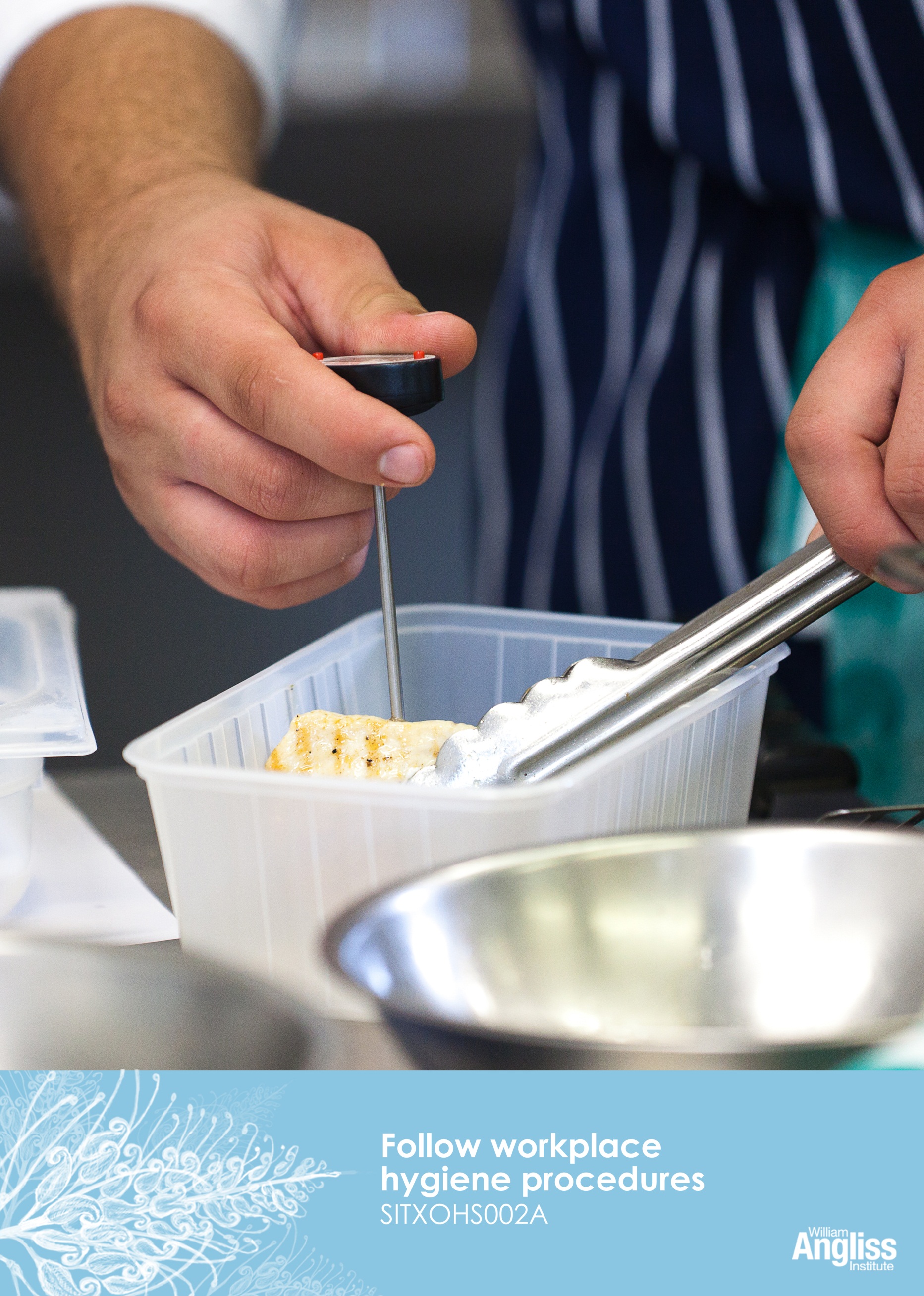 © Commonwealth of Australia. 2012CC BY-NC-SAThis work is copyright. Except where otherwise indicated, and save for the Commonwealth Coat of Arms, the Department has applied the Creative Commons Attribution-Noncommercial-Share Alike 3.0 Australia Licence to this work.The Department of Education, Employment and Workplace Relations must be attributed as the author of the Department’s copyright material.As far as practicable, material for which the copyright is owned by a third party has been clearly labelled. The Department has made all reasonable efforts to ensure that this material has been reproduced in this resource with the full consent of the copyright owners.Requests and enquiries concerning the Department’s copyright material should be addressed to:The Copyright OfficerDepartment of Education, Employment and Workplace RelationsLocation code C148CW2GPO Box 9880 Canberra ACT 2601Or emailed to copyright@deewr.gov.auFunded under the Workplace English Language and Literacy (WELL) Program by the Australian Government Department of Education, Employment and Workplace Relations.The views expressed in this publication do not necessarily represent the view of the Minister for Education or the Australian Government. The Australian Government does not give any warranty nor accept any liability in relation to the contents of this work.ISBN 978-1-922108-01-2 ContentsWelcome	vIcons	vWhat you will learn	vi1	Importance of safe food handling	1Food poisoning	2Contamination of food	4Food safety and the law	7Section summary	122	Your own health and hygiene	13Are your work clothes clean?	14Are your hands clean?	15Section summary	233	Food safety	24What rules do you have at work?	24How do you keep food safe for eating?	27Preventing contamination of food	30Section summary	394	Keep the workplace clean	40Cleaning and sanitising	40Cleaning schedule	40Cleaning products and equipment	43Steps for cleaning	44Washing linen	46Dealing with rubbish	48Pests in food businesses	50What should you do if you notice something wrong?	53Section summary	55Key words	56WelcomeIconsThese signs tell you what type an activity is:What you will learnYou may work in a service industry such as a hotel, café, club, commercial caterer, fast food shop or any other business where food is stored, prepared, displayed and served. Whatever the business, part of your job will be to keep food safe to eat using hygiene practices.In this workbook, you will learn about:personal hygiene – making sure that you are clean and wear clean clothesfood safety – making sure that you handle food in safe waysenvironmental hygiene – keeping the equipment and the premises, such as the kitchen, clean.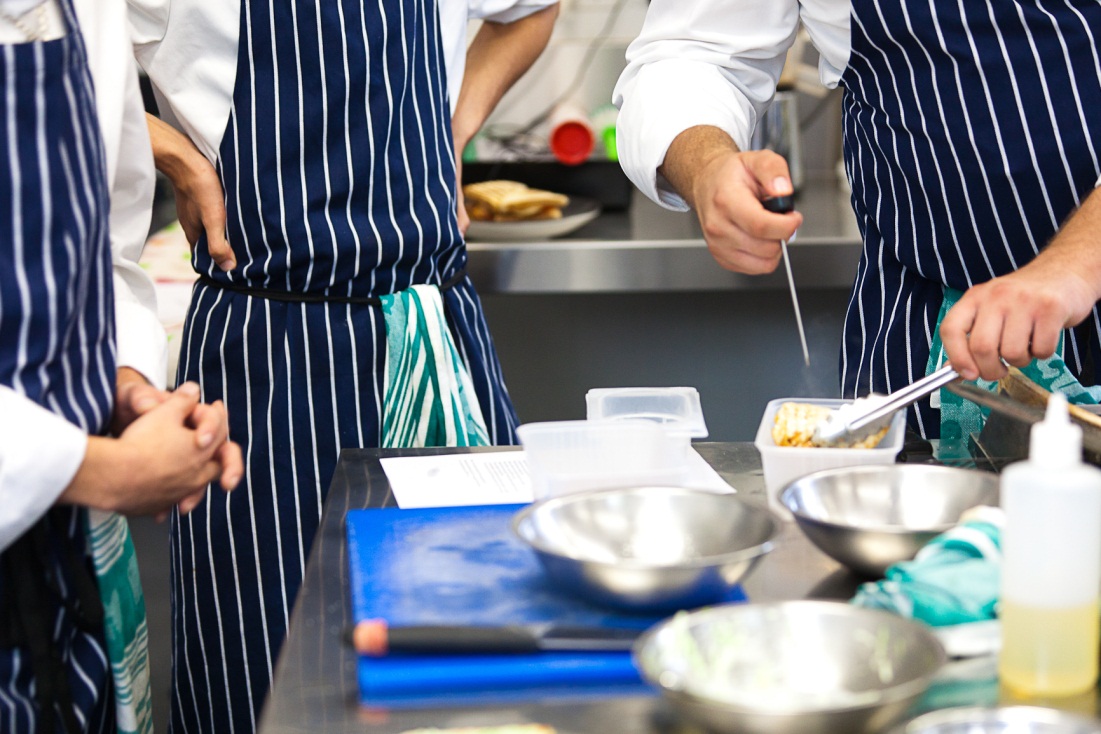 1	Importance of safe food handlingMany jobs in the hospitality industry require you to handle food. You may store it, prepare it, put it away or serve it. This means you are a food handler.This training will help you learn how to handle food safely so that people don’t get sick. This includes your customers, people you work with and you.You must handle food in the way you are trained so that you don’t make people sick.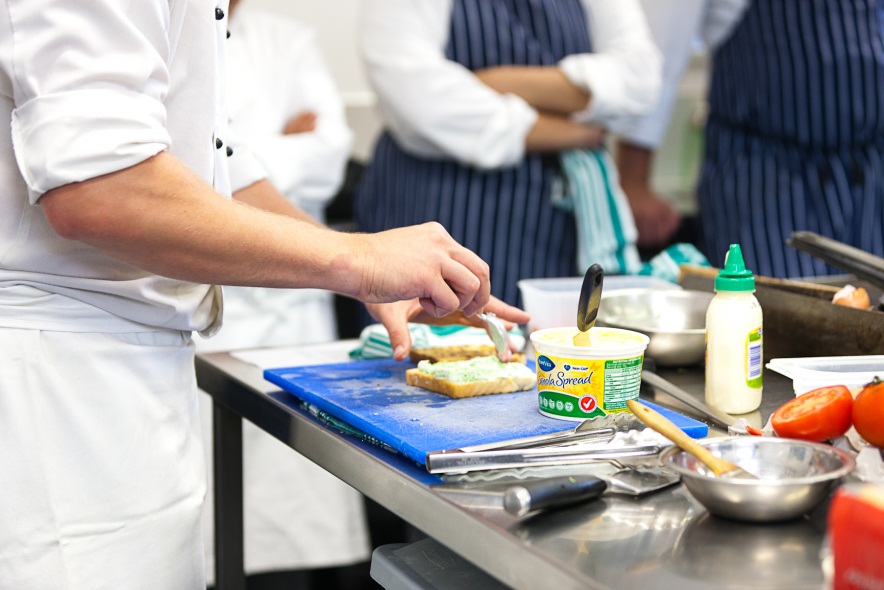 Has anyone in the group been sick from eating bad food? 1	How did you feel?2	How long were you sick for?3	Do you know which food made you sick?This could have been food poisoning.Food poisoning Food poisoning happens when bad germs called bacteria grow in the food and make you sick after you have eaten it.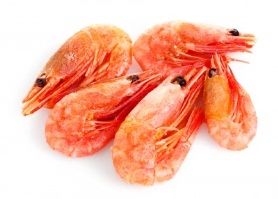 You can’t see, taste or smell the germs, so there are no signs that you should not eat the food. Food that looks fresh and tasty can still make you sick.You can also catch a virus such as a cold by eating food that someone else with the virus has touched or sneezed on.A lot of people make themselves sick at home. Other people are made sick by eating food from cafes, hotels, restaurants and take away places where food handling practices are not followed properly.Some groups of people can be more affected by food poisoning than others and you could be handling food for these people at any time. 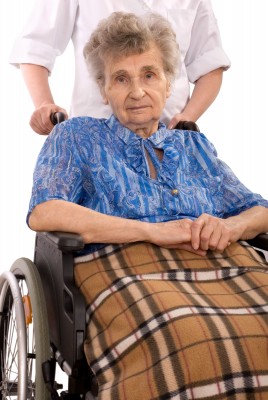 These people include:old peoplepregnant womenchildrenpeople who are already sickpeople who are allergic to certain foods e.g. peanuts.Read this article and talk together about the questions.1.	What happened to the people who ate at the pub?2.	What caused the problem?3.	What do you think was the effect on:the pub’s business?the tourism industry in the local town?4.	What has the pub done to prevent the problem happening again?Contamination of foodContamination of food means something gets into the food that:should not be therecan make people sick or injure them.There are three main ways food can be contaminated.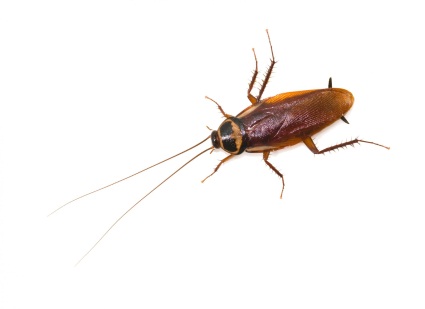 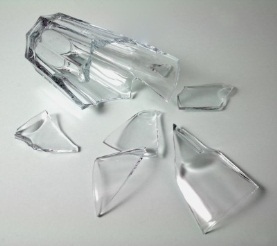 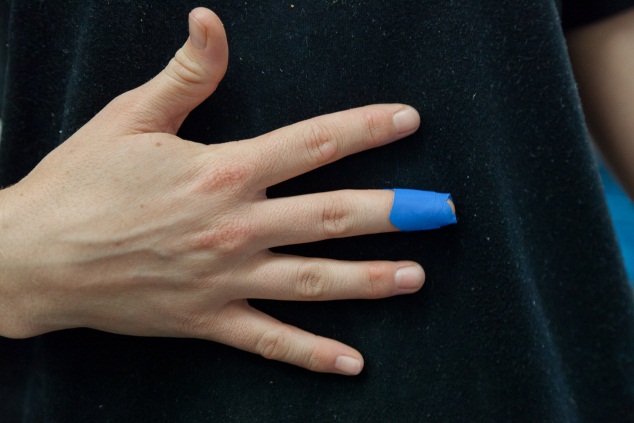 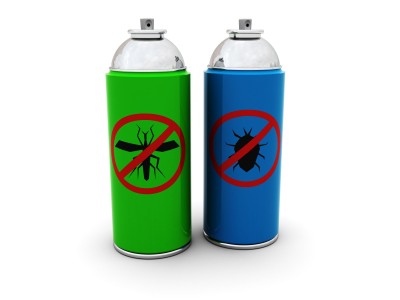 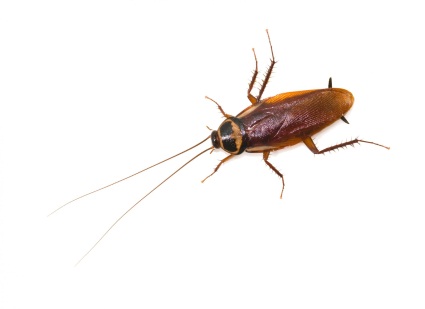 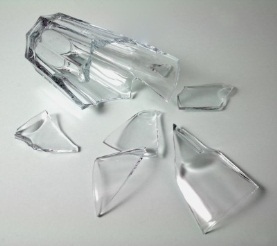 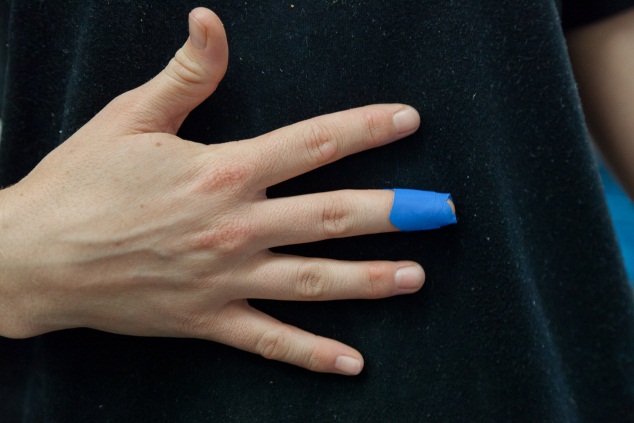 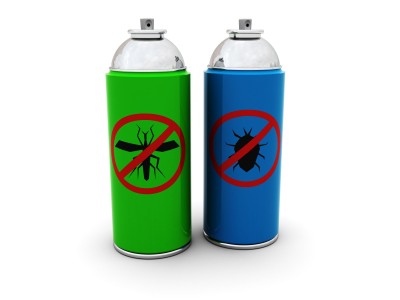 Cross-contamination of foodCross-contamination happens when germs from one place (e.g. on food surfaces, hands, linen or equipment) pass to another place.Cross-contamination can happen in many ways.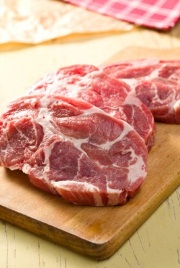 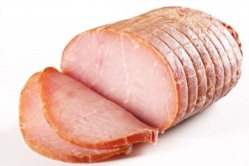 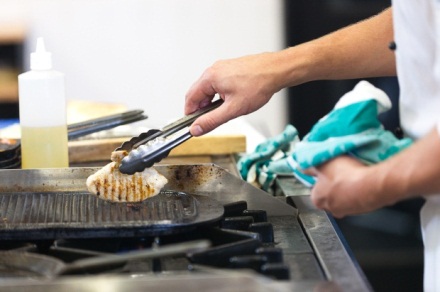 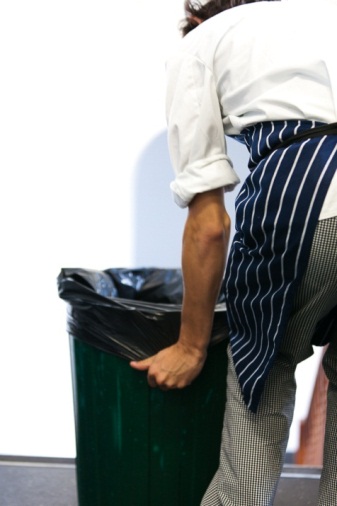 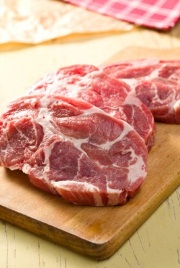 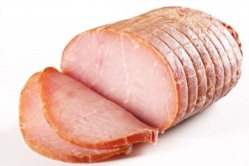 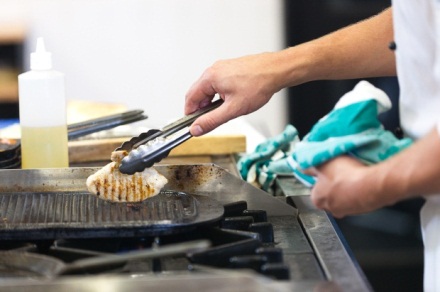 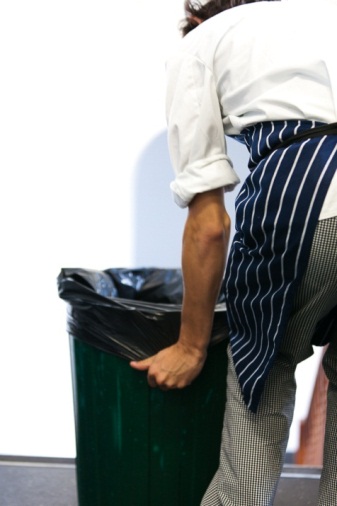 These pictures tell a story of cross-contamination.Have a look at the pictures and talk together. Tell the story of how the boy might get sick.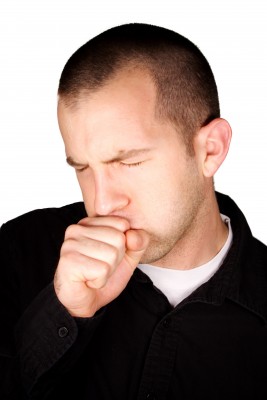 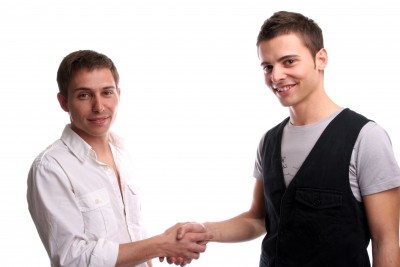 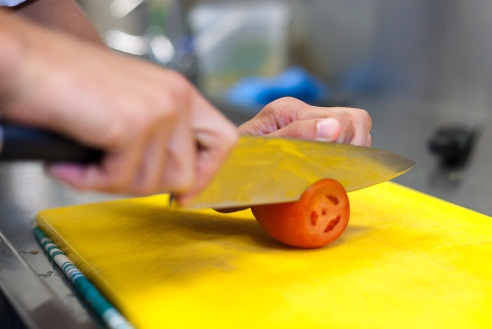 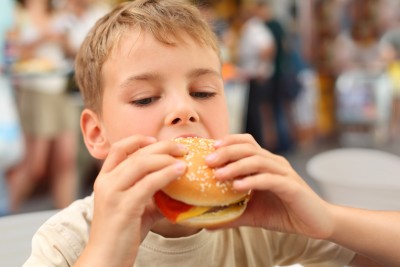 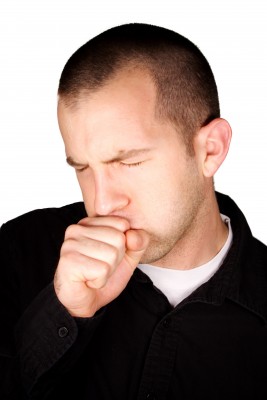 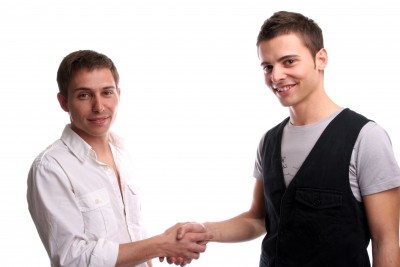 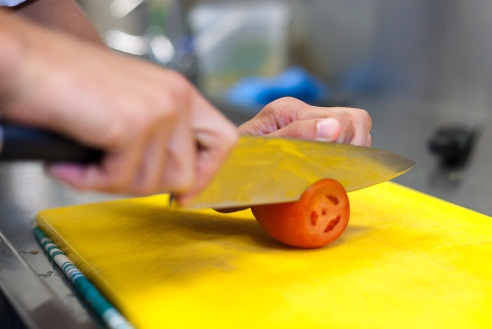 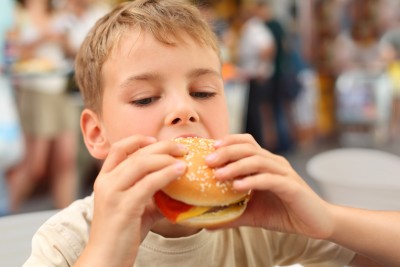 Food safety and the lawThe government wants to stop people getting sick from bad food, so it has passed some laws that food businesses and food handlers must follow.The Food ActThis law requires food business owners to make sure that food they sell or prepare for sale is safe to eat. It sets minimum (lowest) standards of cleanliness for food storage, preparation and service areas, and hygienic food handling practices. Each state has its own Food Act.Australia New Zealand Food Standards CodeThis code contains detailed requirements for food businesses to operate safely, including how to keep food safe to eat. It is the basis for the Food Act in each state.Your workplace will have procedures to make sure you follow this code at work.You can find more information at the Food Standards Australia and New Zealand (FSANZ) website <www.foodstandards.gov.au>.Food Safety Program (FSP)Food businesses must have a food safety program, which shows their food safety and hygiene practices and procedures. In most states this program must be written, but in some states the business must notify the government department of their food safety activities.The program usually requires businesses to record information such as food delivery times, food storage temperatures and cleaning schedules.Your employer will train you in how to follow the food safety program.Your employer will train you in how to follow the food safety plan.Environmental Health OfficersEnvironmental Health Officers usually work for local councils. They check that food businesses in their area are following the food safety laws. They make sure food sold to people is safe to eat and that the kitchens and storage areas are clean and well maintained.It is an offence to:store food at unsafe temperatureshave unclean kitchen and food storage areasnot keep the required recordshave hand washing facilities that are not good enoughnot having clean and sanitised food equipmenthave evidence of pestsnot keep facilities maintained e.g. cracks in tiles.If the officers are not happy with the food safety and hygiene of a business, they can fine the owners and even close the business.Who can you report food safety issues to?You can report a food safety issue to your manager, supervisor, chef, owner or purchasing officer. Each workplace will have its own procedure (way of doing things).On the next page is part of the Australia New Zealand Food Standards Code.1 (b) is circled. Here is what it really means.Groups can choose one part of the code, so that each group is looking at something different.See if you can work out what your part means. Try underlining the important words. Look at the previous example.Tell the group what you think your part means.If you are not sure, ask your trainer to help you.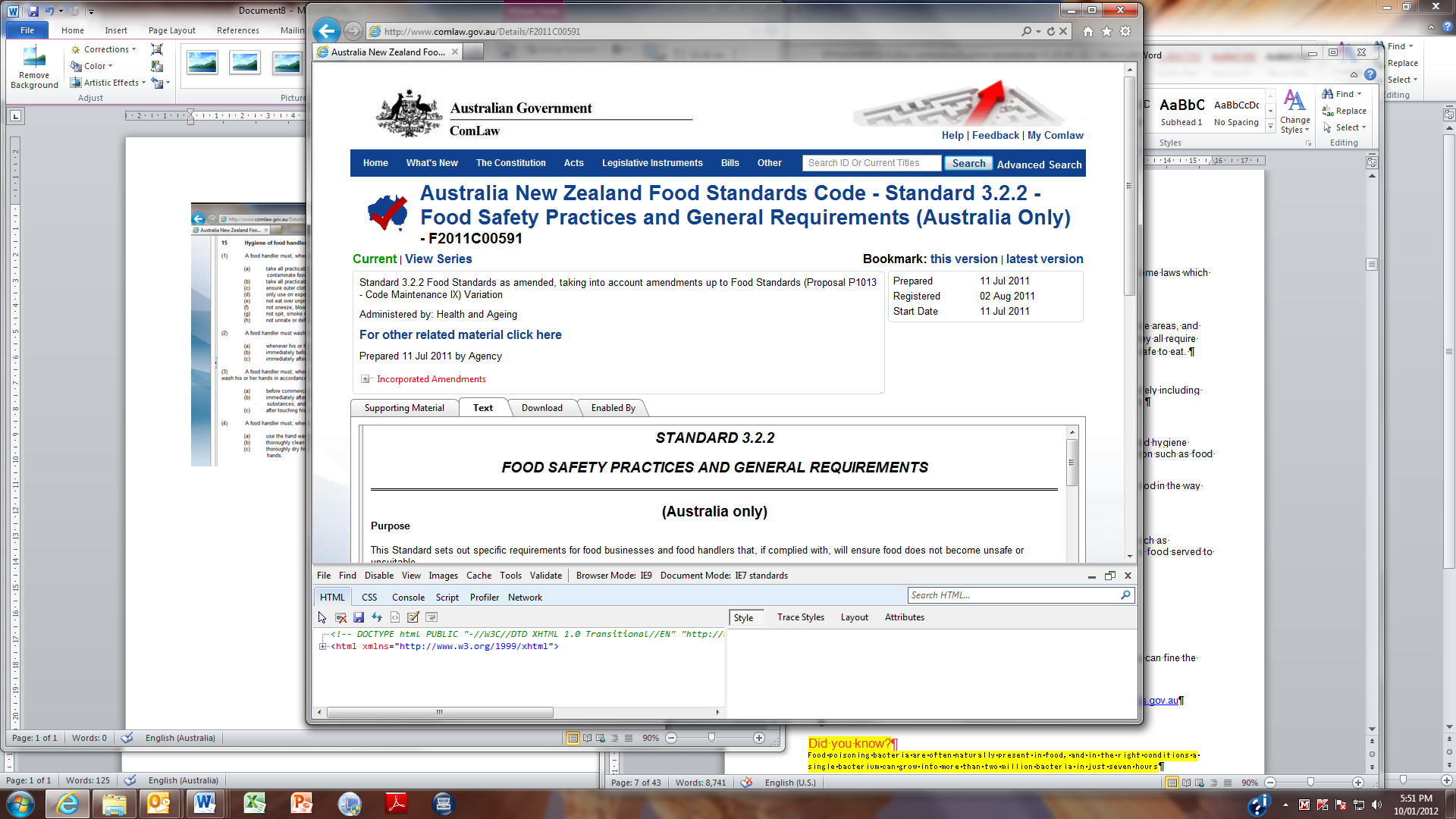 15	Hygiene of food handlers(1)	A food handler must, when engaging in any food handling operation –(a)	take all practicable measures to ensure his or her body, anything from his or her body, and anything he or she is wearing does not contaminate food or surfaces likely to come into contact with food;(b)	take all practicable measures to prevent unnecessary contact with ready-to-eat food;(c)	ensure outer clothing is of a level of cleanliness that is appropriate for the handling of food that is being conducted;(d)	only use on exposed parts of his or her body bandages and dressings that are completely covered with a waterproofed covering;(e)	not eat over unprotected food or surfaces likely to come into contact with food;(f)	not sneeze, blow or cough over unprotected food or surfaces likely to come into contact with food;(g)	not spit, smoke or use tobacco or similar preparations in areas in which food is handled; and(h)	not urinate or defecate except in a toilet.(2)	A food handler must wash his or her hands in accordance with subclause (4) –(a)	whenever his or her hands are likely to be a source of contamination of food;(b)	immediately before working with ready-to-eat food after handling raw food; and(c)	immediately after using the toilet.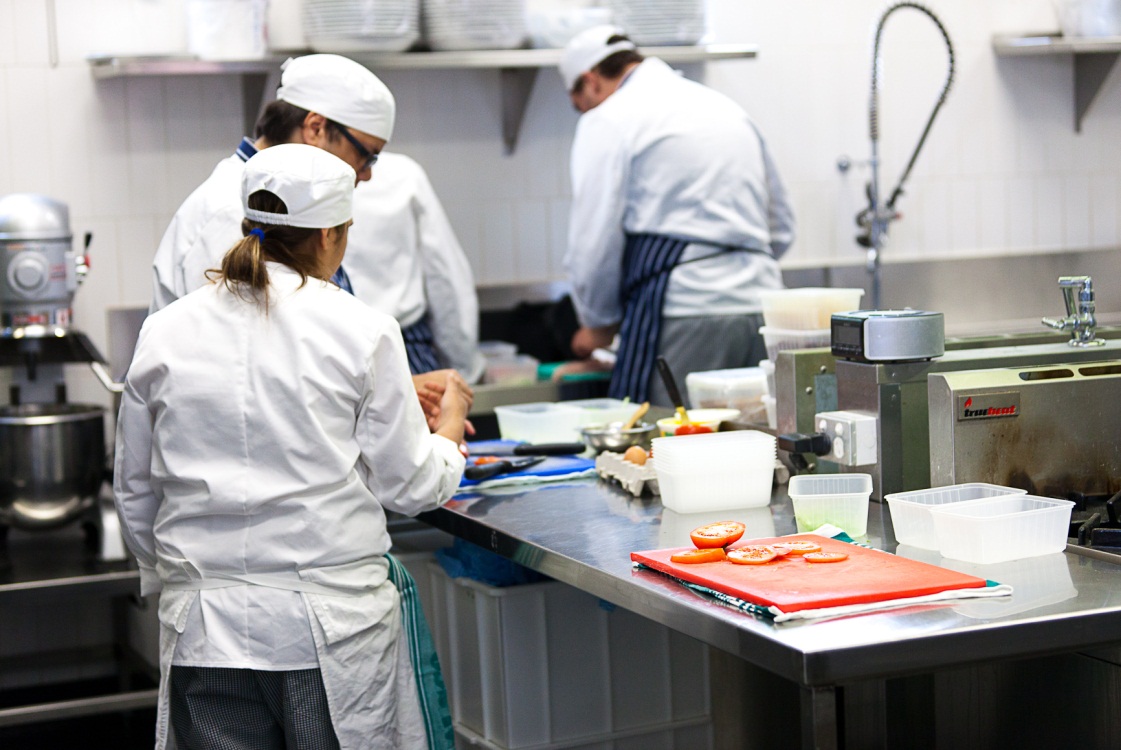 Look at these pictures.Circle some of the things that mean this kitchen produces safe food.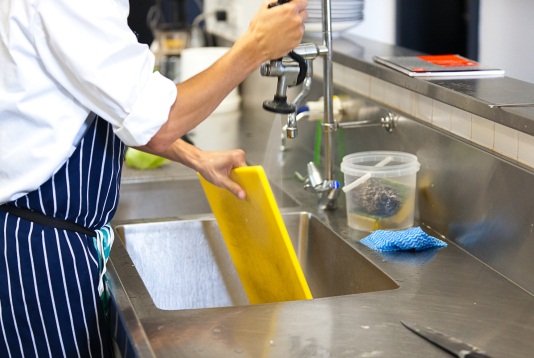 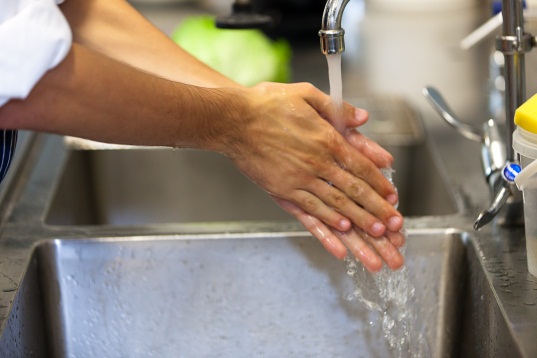 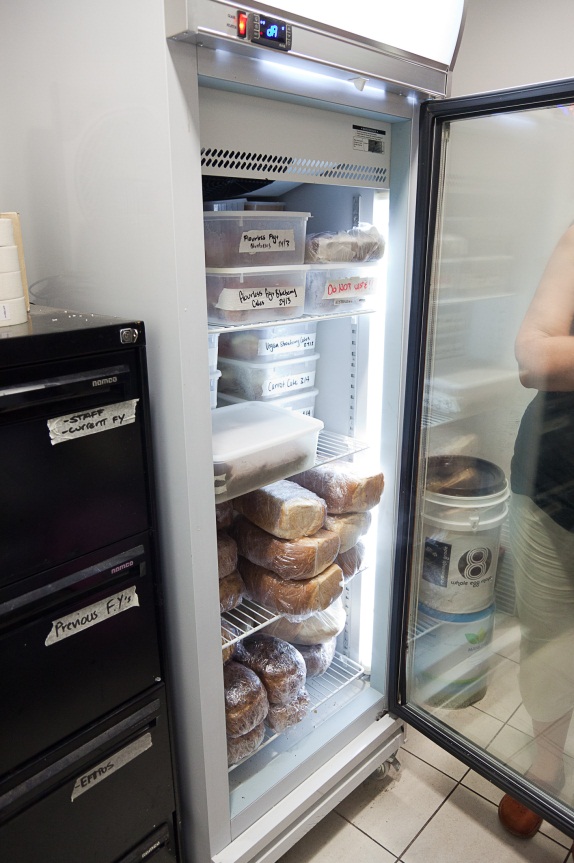 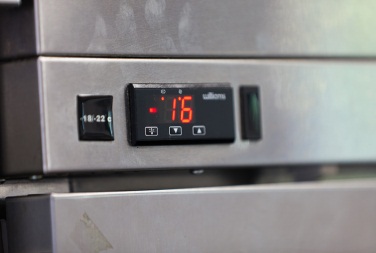 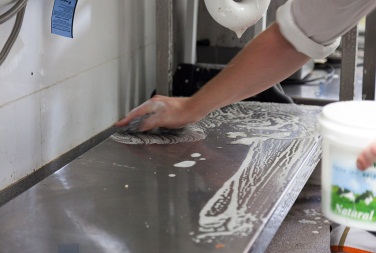 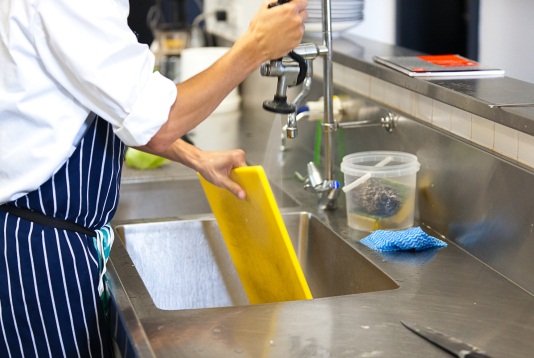 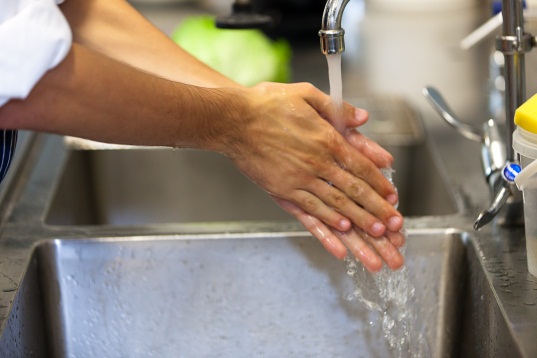 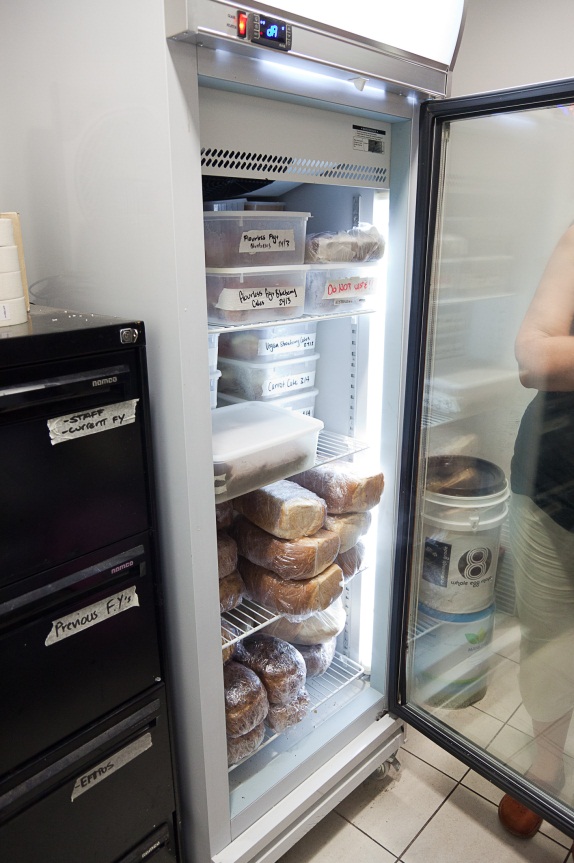 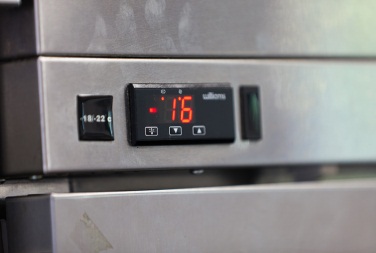 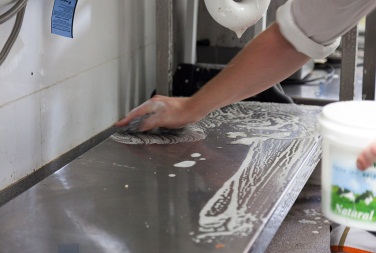 Look at the kitchen in your workplace. What safe food handling practices can you see?Write them down, or talk about them to your trainer or another learner.In Activity 2 you looked at a newspaper about food poisoning.
Find another newspaper article about food poisoning.
Read the article and see if you can find out any of this information.
Underline or highlight the key information in the article.1	Who got food poisoning?2	How serious was it?3	How did they get it?4	What happened to the food venue?Now tell another group about your article.Section summaryNow you have completed this section you should have developed the following skills and knowledge.Tick each box if you are satisfied that you have those skills and knowledge.Notes2	Your own health and hygieneKeeping yourself and your clothing clean is called personal hygiene. Good personal hygiene is important for a food handler, so you don’t contaminate food and make it unsafe to eat.Here is a checklist of things you should do to stay clean and stop the spread of germs to the food you handle.How do you rate on the checklist? Tick a box for each item.Are your work clothes clean?When you start work you may be given a uniform or told what to wear. It is important to keep these clothes clean and wear clean ones for each shift.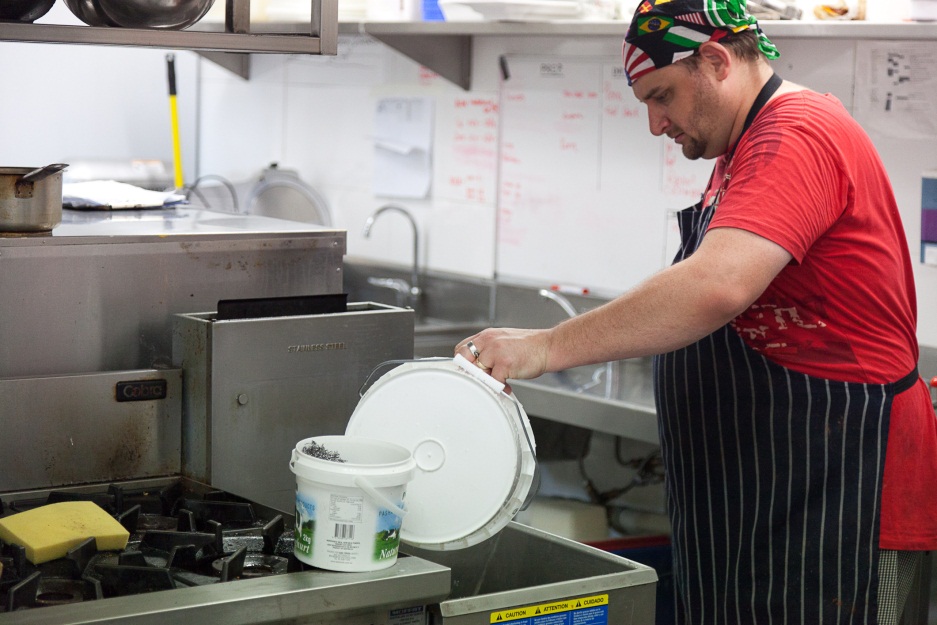 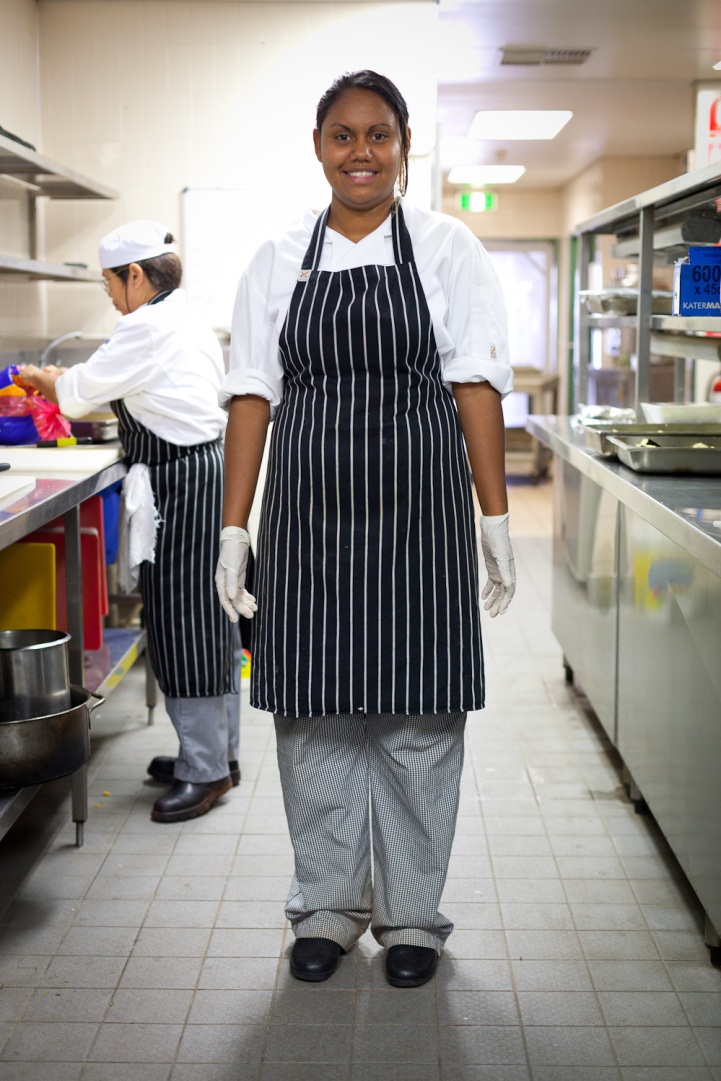 Looking after your uniformDo you have a uniform in your workplace? If you do, the following will help.Your uniform might be washed at work. If you have to wash it yourself, use hot water and a sanitiser.Iron your uniform. This can help kill germs and also looks professional.Don’t wipe your hands on your clothes. Use a paper towel instead.Don’t wear your work clothes to travel to work. This includes shoes, as they can gather germs on the way. This is a legal requirement.Are your hands clean?How hands can pass on germsYou can get germs on your hands in many ways, such as when you go to the toilet, touch raw food or touch any part of your body. You can’t see these germs.A lot of germs can be passed on to other people or food through your hands. You can pass these germs on to other people by touching them e.g. shaking their hand or by touching food that they will eat.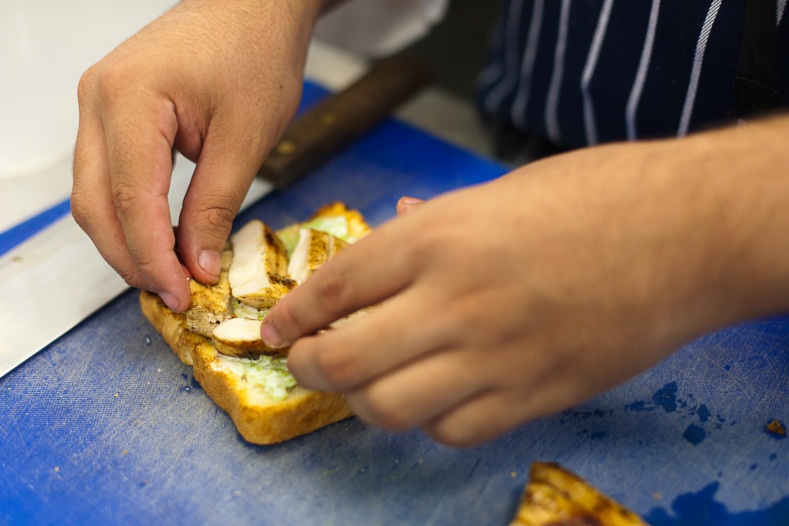 Look at these photos.Can you tell a story of how germs could be passed on from hands to food?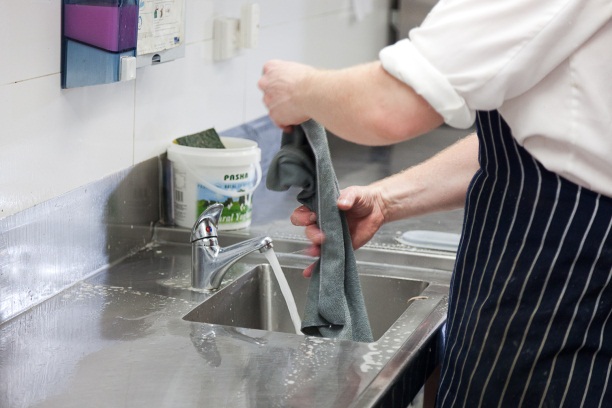 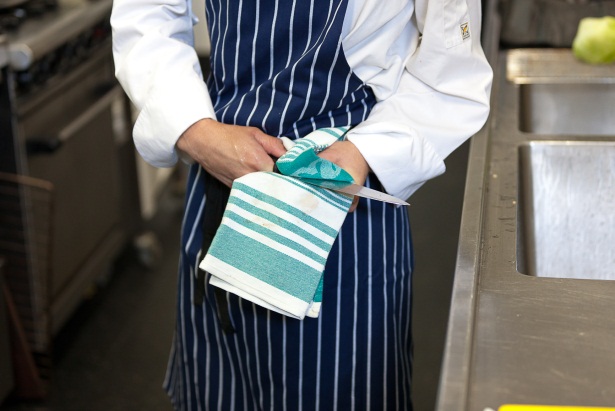 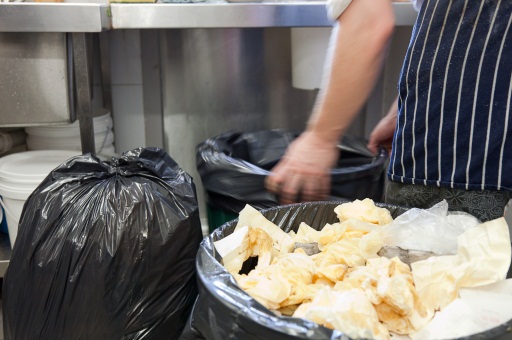 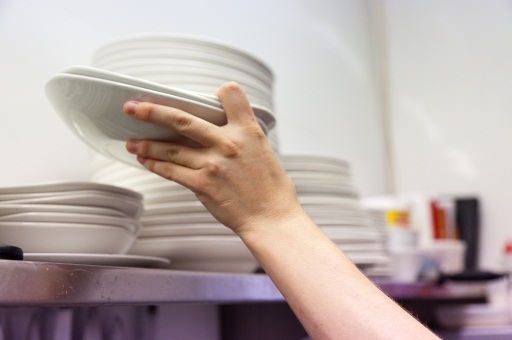 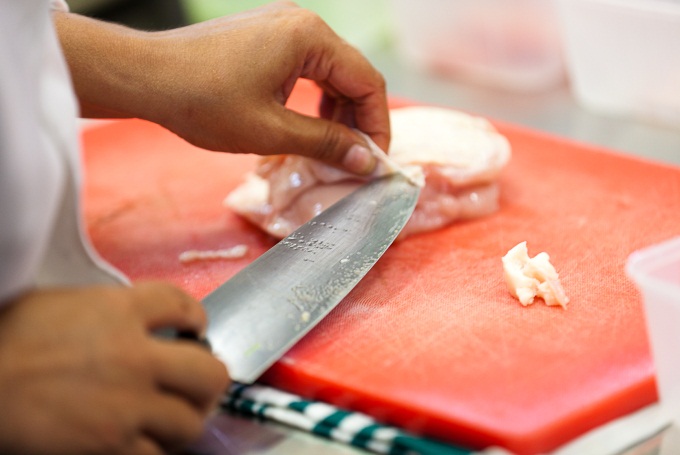 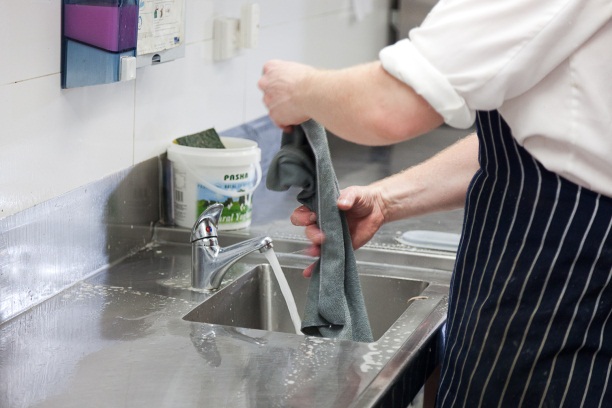 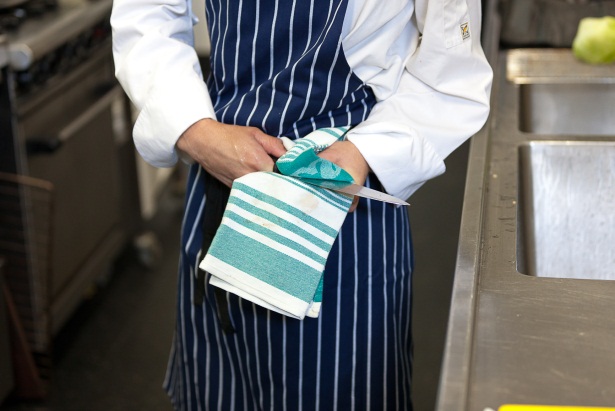 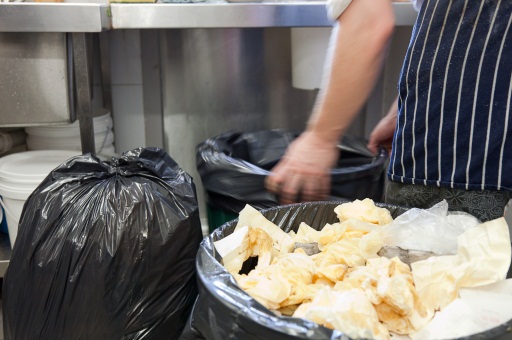 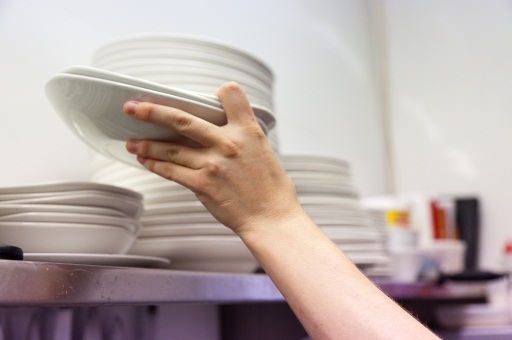 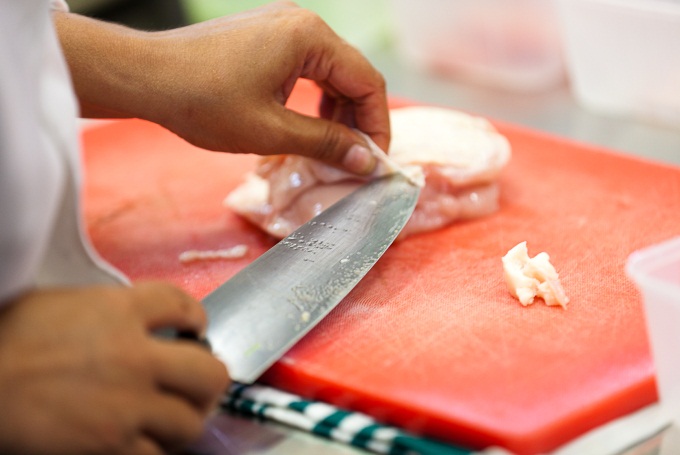 When should you wash your hands?Washing your hands might seem like a waste of time if you are in a hurry or if your hands LOOK clean. But they could still be covered with germs. So it is important to wash your hands often and properly to stop the spread of germs.You must ALWAYS wash your hands at these times.BEFOREAt the start of your shift.Before handling any food.When you return from a break.Every time you come into a food preparation area, even if you washed your hands after going to the toilet.AFTERAfter you have been to the toilet.After handling anything else other than food e.g. money, cleaning cloths, cleaning equipment or rubbish bags.After handling raw ingredients, such as raw chicken.After coughing, sneezing or blowing your nose.After eating or drinking.After smoking.After touching your body or face e.g. scratching, fiddling with your hair, picking your nose or rubbing your face.After handling animals.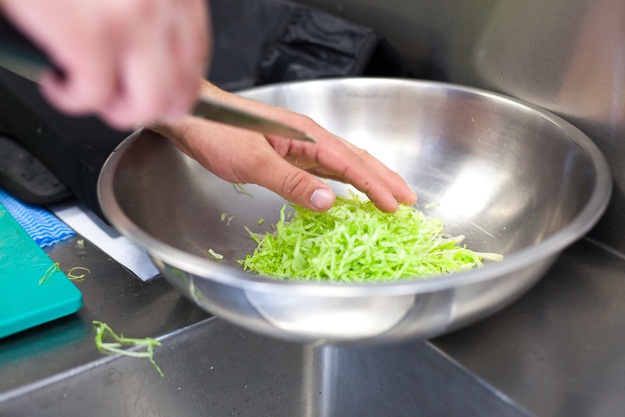 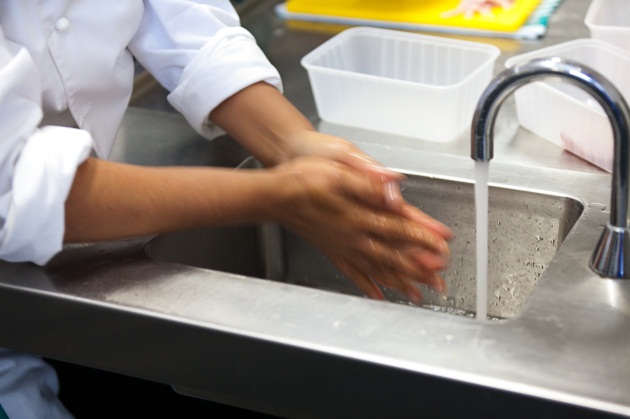 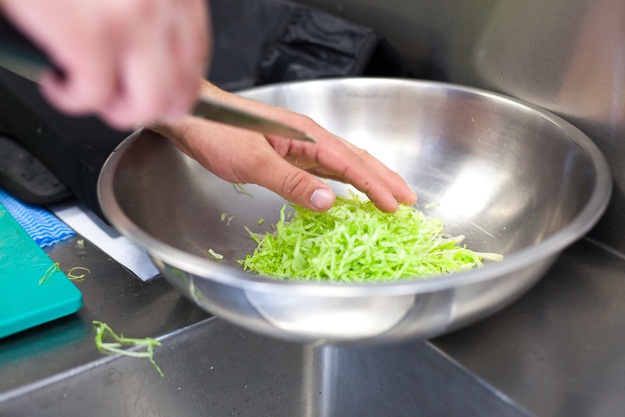 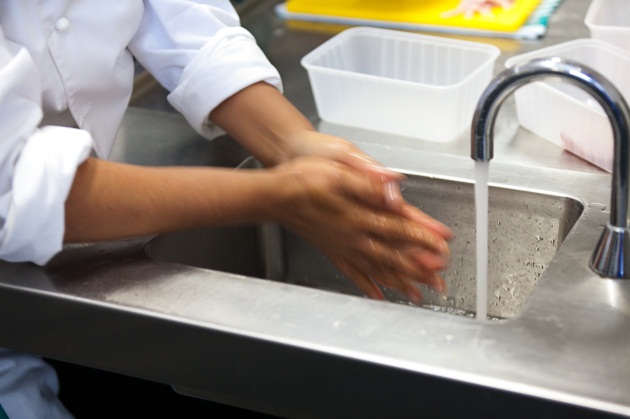 Where should you wash your hands?There should be a special sink where you only wash your hands and nothing else. Don’t wash your hands in a basin where food is prepared and washed.Often you can turn the tap on with your forearm, elbow, foot or knee. This means you won’t get germs on your hands from the tap.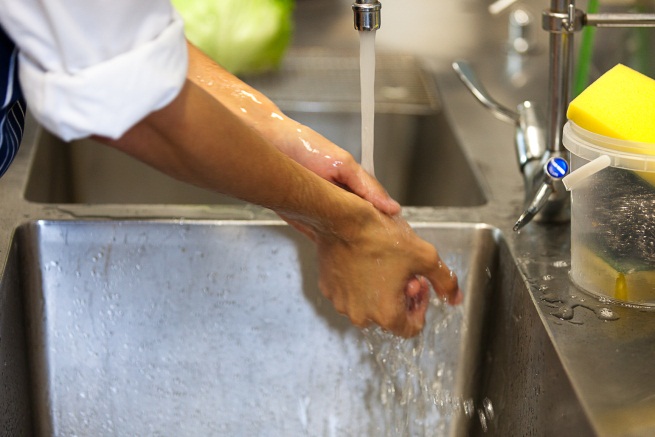 Obey any hand washing signs in your workplace.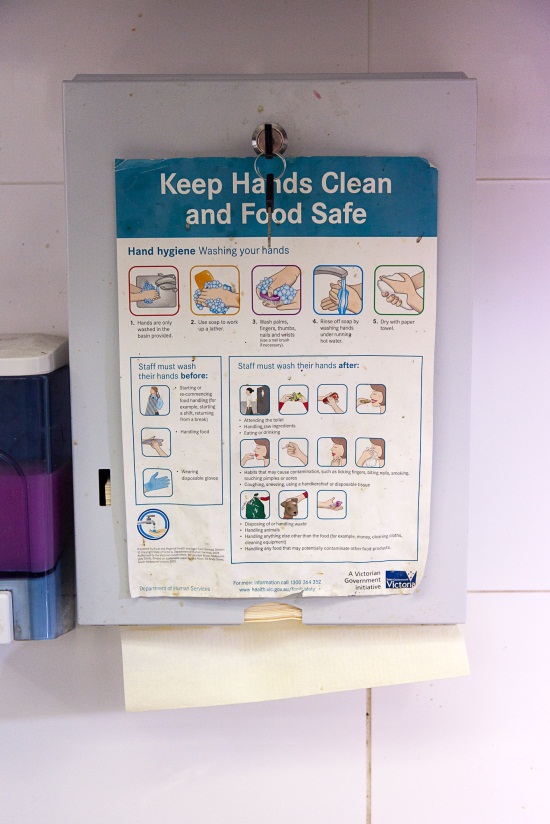 Wash your hands correctlyWashing your hands in a food workplace is different from how you might do it at home.You must follow this process every time you wash your hands at work.Take turns to practise washing your hands correctly.Watch your partner and let them know if they leave something out.Then they can do the same for you.Wearing glovesWearing disposable gloves (ones that can be thrown away) will help prevent the spread of germs.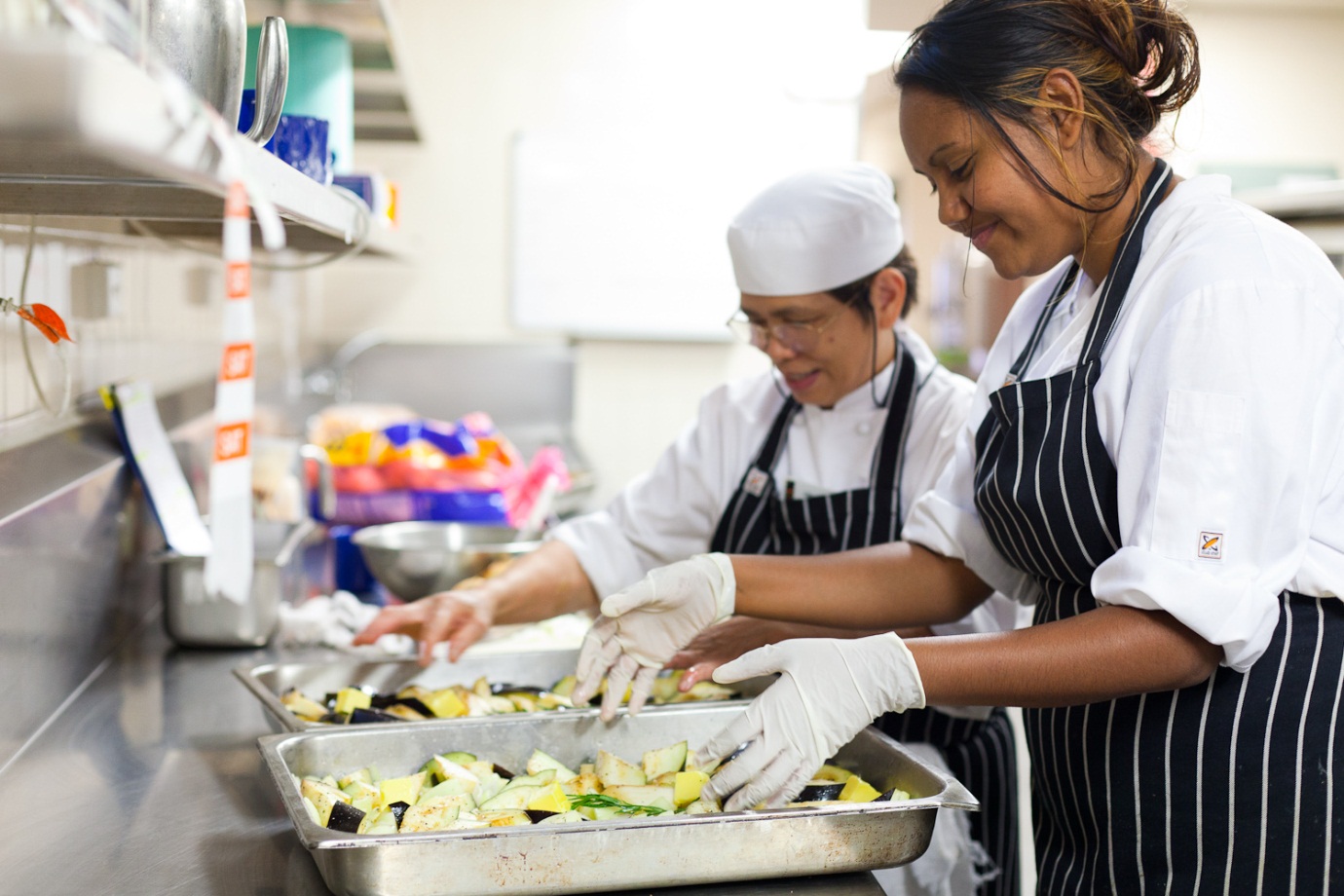 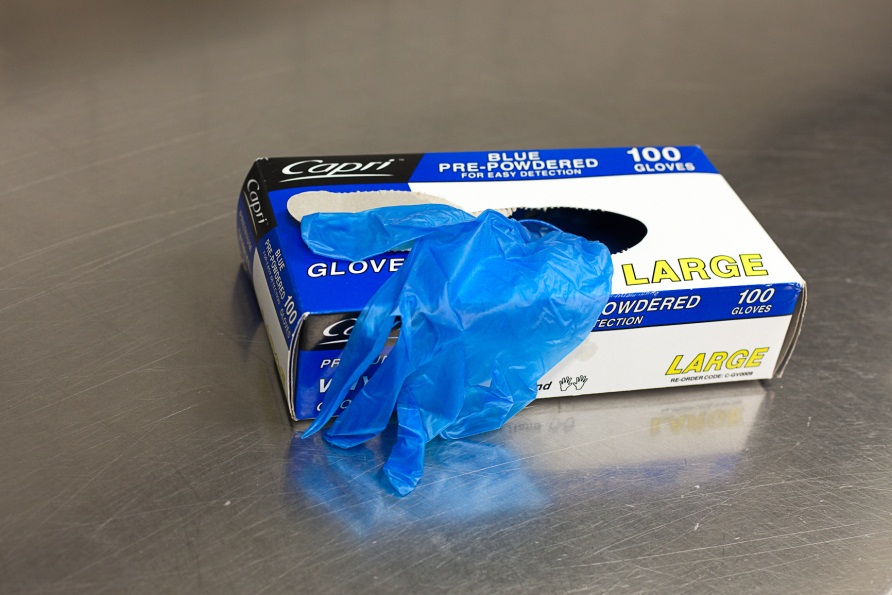 Wash and dry your hands before putting on the gloves.Change your gloves often, for example:after you touch something that could spread germs e.g. putting out the bins or cleaning the floorif they get a hole in themafter you handle raw food and change to handling ready-to-eat foodafter you finish one task and before you start a different one e.g. you put out a rubbish bag, then you plan to clean a bench.What if you cut your finger?It is easy to cut yourself in kitchens. Cuts can pass on germs from your blood.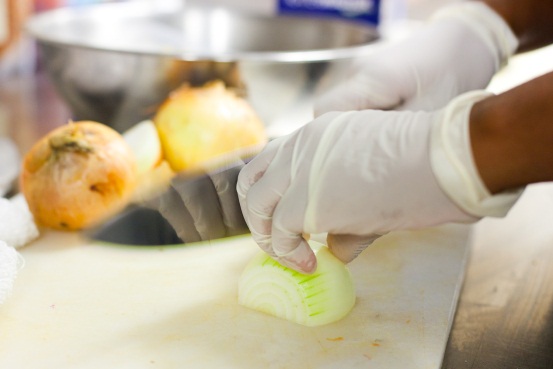 Put antiseptic on a cut so it does not get infected, and cover it with a clean bandage or bandaid. Then tell your supervisor.Bandaids used for food preparation are bright blue so they can easily be seen if they fall off into the food.The bandaid should be covered with a glove, bandage or finger glove to keep the cut dry and away from any food you handle. This will also stop the bandaid falling off.What if you are sick?If you are sick and you handle food, you can pass the germs on to the food and make people who eat it sick. It could be a cold (coughing or sneezing) or a tummy upset. Any illness that makes you vomit or have diarrhoea is very infectious (other people can catch it easily).If you are sick:you must not touch food or be near foodyou must tell your supervisor at work.The supervisor may tell you to stay home until you are better, or give you other work to do away from food.If you accidently sneeze or cough on food, or bleed on food from a cut, you must tell your supervisor so the food can be thrown out.Marcia has just started work and is learning what to do.If you see Marcia do any of these things, what advice should you give her?If you are sick and think you can’t come to work, you should always ring work and tell your supervisor.Your trainer will organise an activity so you can practise doing this.Section summaryNow you have completed this section you should have developed the following skills and knowledge.Tick each box if you are satisfied that you have those skills and knowledge.Notes3	Food safetyFood safety is how to make sure that food is safe to eat. Things that make food unsafe to eat and make the workplace dirty are called hygiene hazards.Some hygiene hazards are:poor staff hand washing and personal hygienepoor cleaning practices, dirty equipment and utensilsfood stored at the wrong temperaturepoor procedures for receiving food deliveriesfood cooled incorrectlypests e.g. insects, rats and micepoor procedures for disposing of dirty linen and rubbish.What rules do you have at work?Your workplace has to follow the law about food safety and hygiene. There will be workplace procedures (ways of doing things) for you to follow to make sure you do things properly.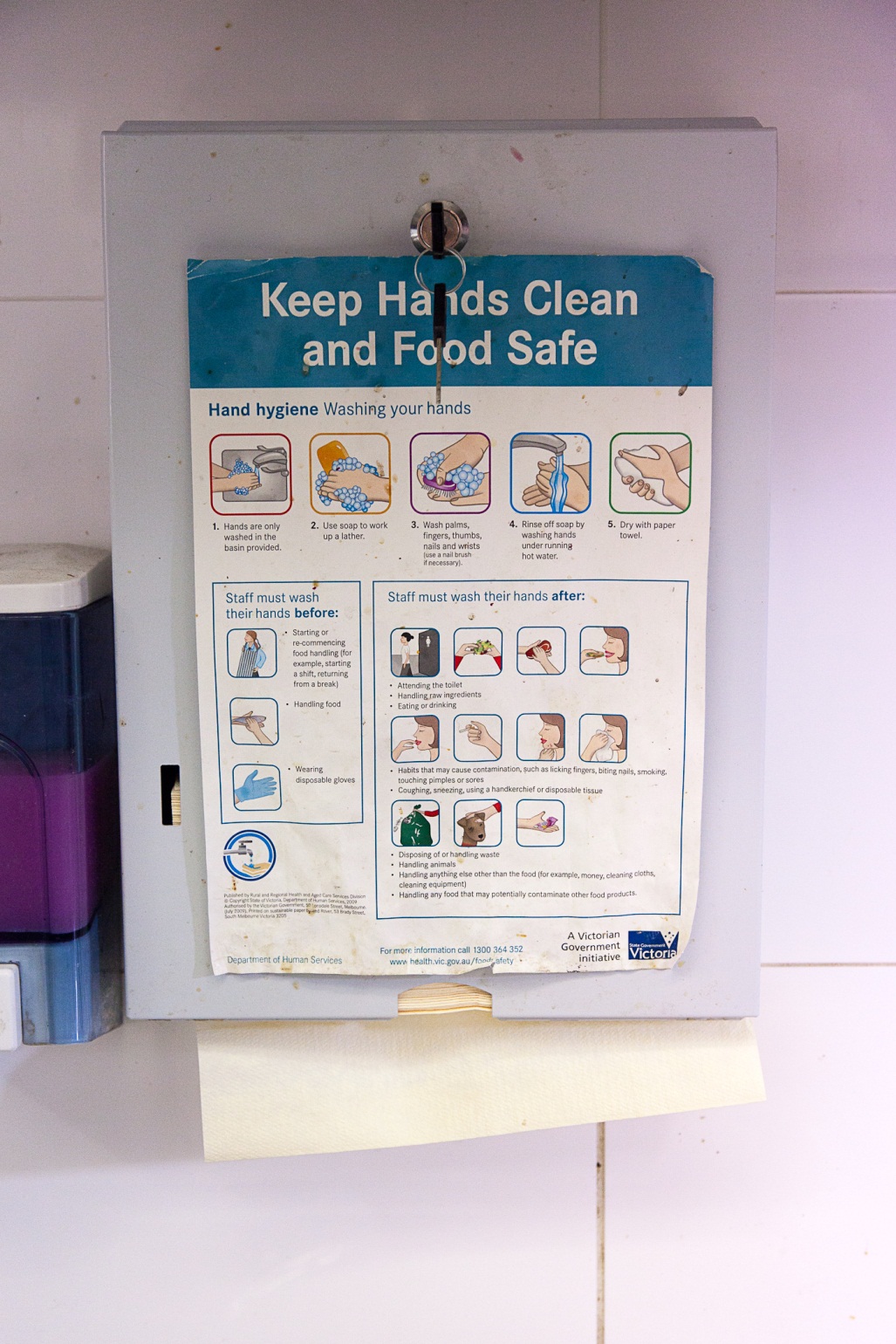 Your workplace has to give you the correct training.
Your supervisor may show you what to do when you first start work (induction).
There will also be posters and signs around the workplace to remind you of correct procedures.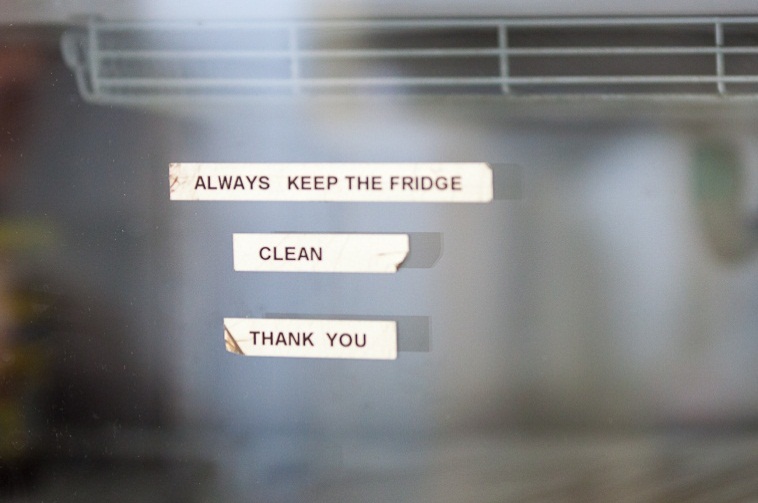 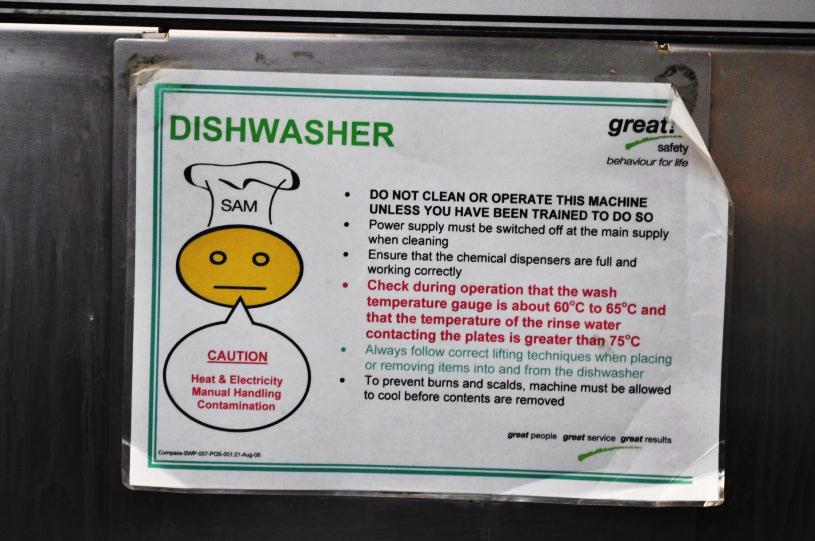 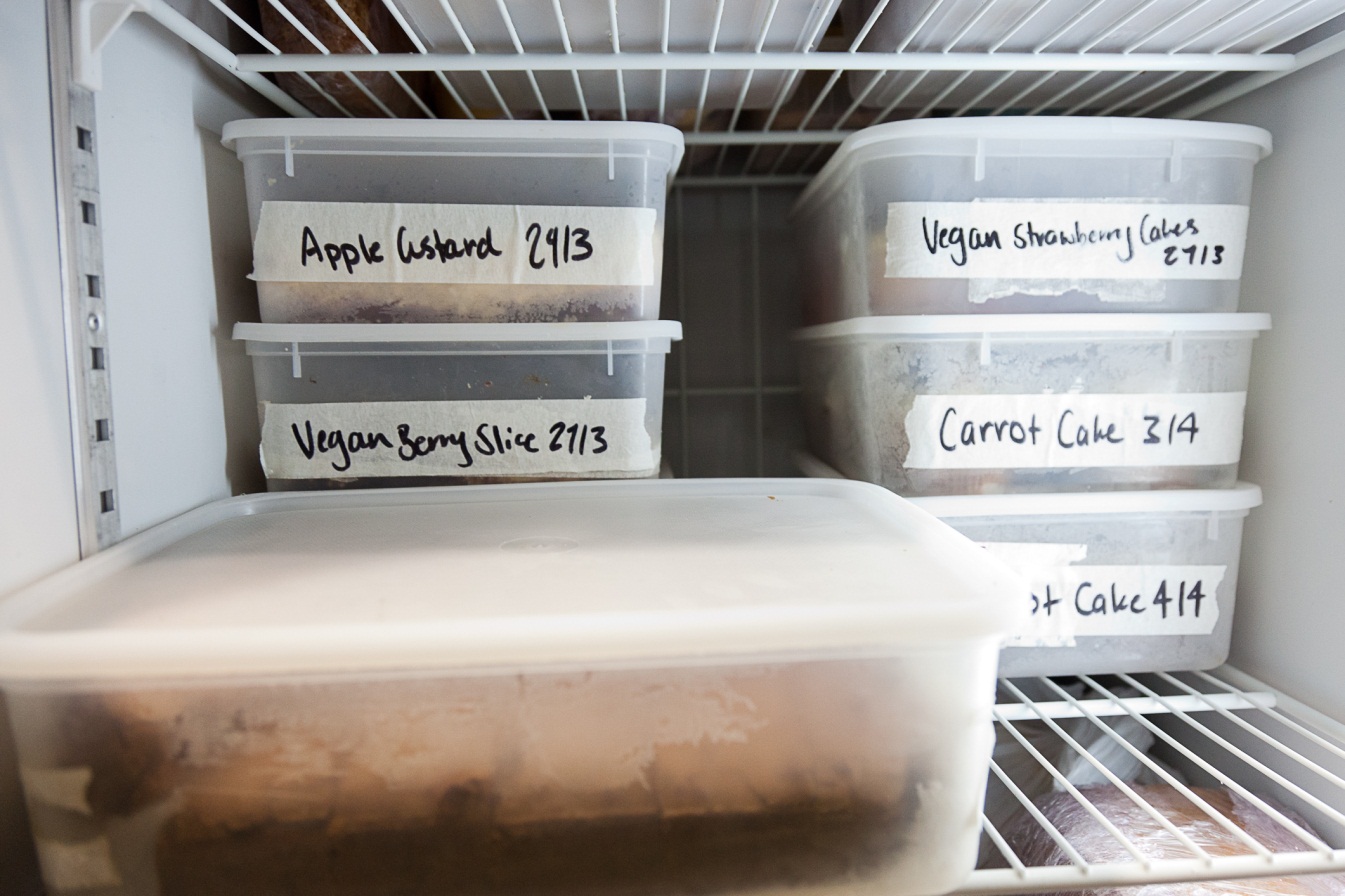 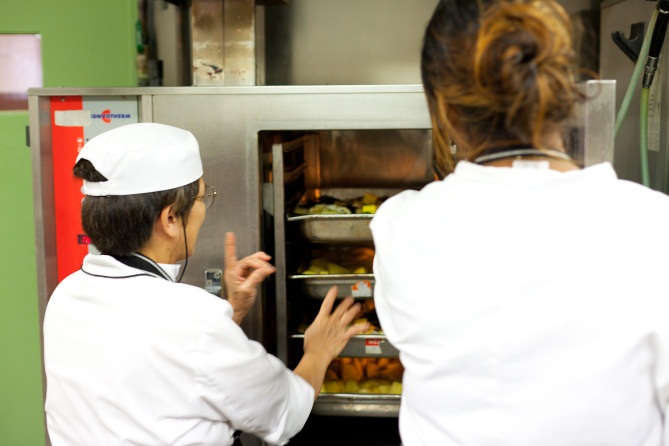 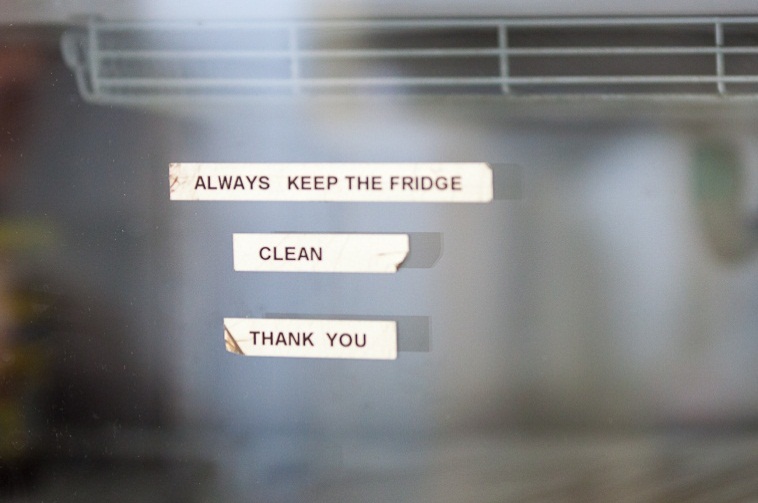 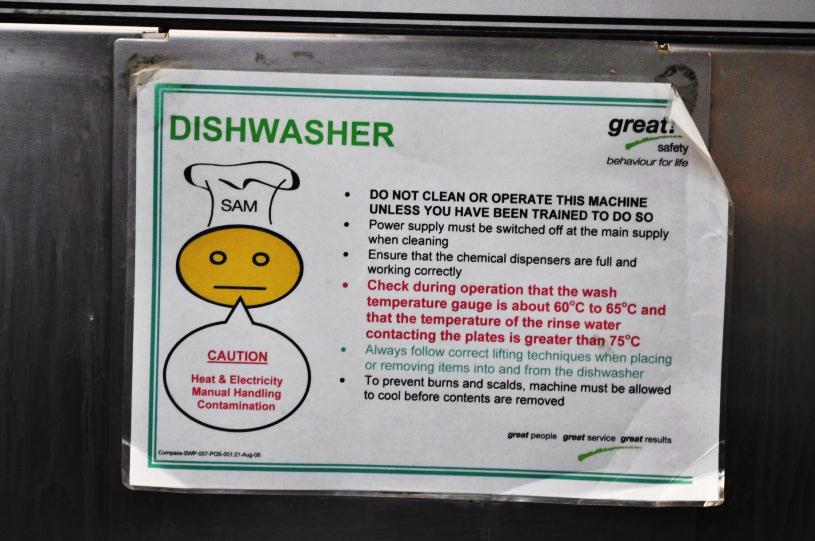 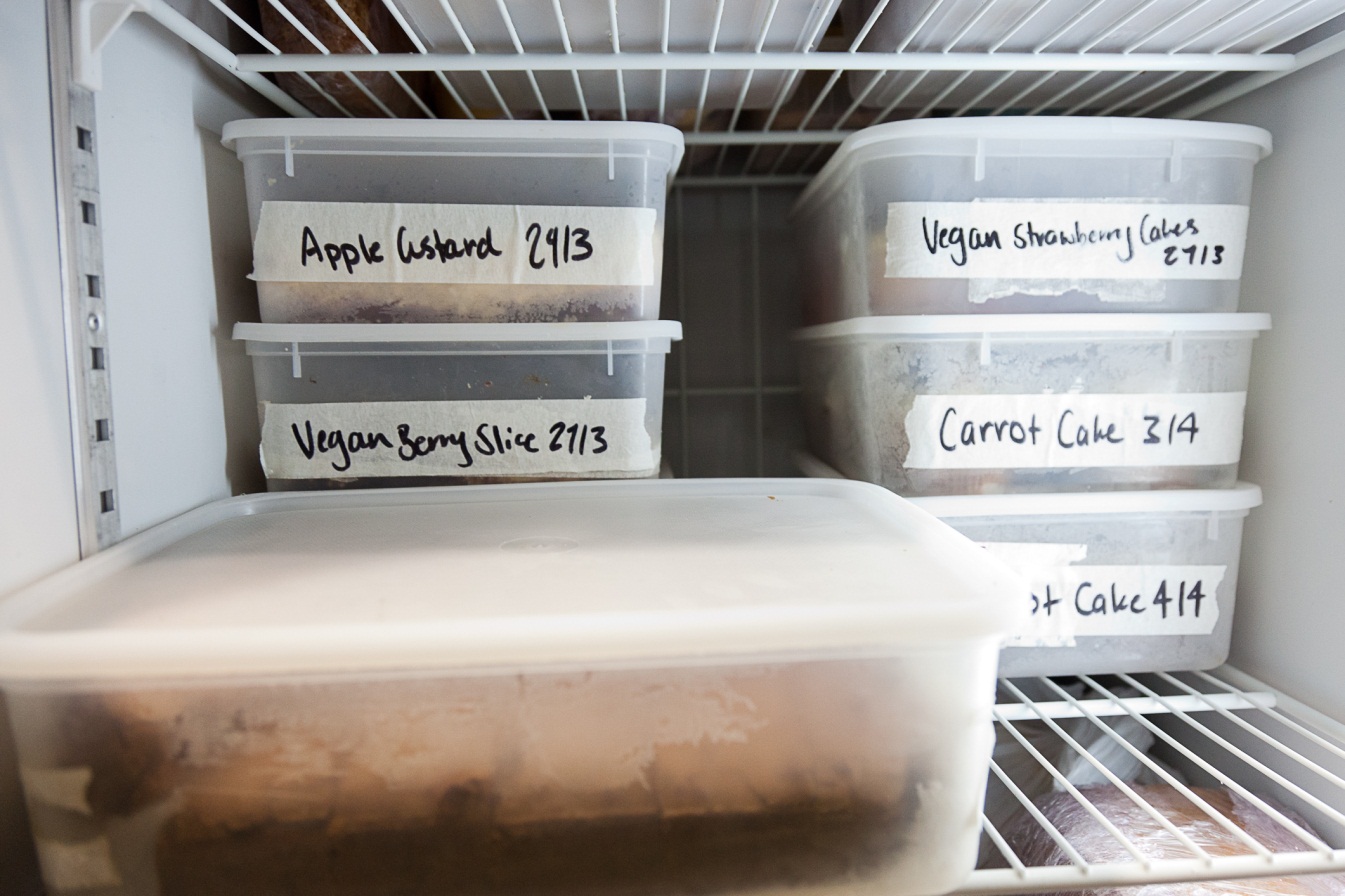 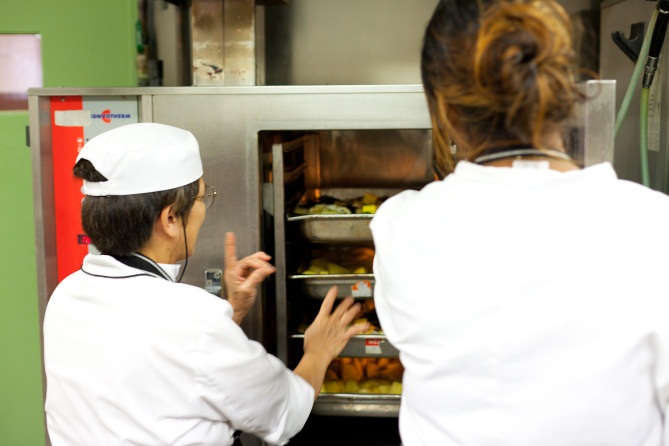 1	What food handling tasks have you been given at work?2	How did you find out what to do?	Supervisor told me	Given a written procedure to read	Workmate explained to me	Read signs in the workplaceOther  ____________________________________________Look at each sign below.1	What is it telling you to do?2	Why do you think you have to do this?You can write down the answer, or tell your trainer or someone else in your group.1	What signs are there in your workplace, especially in the food preparation area?2	What do they tell you to do? Write your answers, or talk about them to your trainer or another learner.How do you keep food safe for eating?Sometimes you can tell straight away if food is not safe to eat. It may look, smell or taste bad e.g. milk that smells bad or bread that is mouldy. This food is spoiled.But you can’t always tell if food is unsafe. Food can have germs in it that you can’t see or smell. These germs can multiply quickly and cause food poisoning.So you must make sure that all food is stored, prepared, cooked and served safely.Which foods spoil easily?Germs grow more easily on some foods than others, so some foods need special treatment. The foods that spoil most easily are high in:moisture (water)protein (mainly in meats like chicken, beef, lamb and fish)fat.Here are some examples.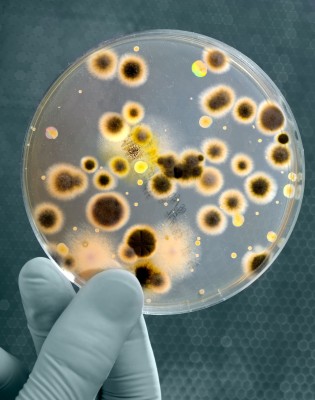 Preventing contamination of foodIf fresh food is prepared safely and eaten soon afterwards, people usually don’t get sick from eating it.You must follow your workplace procedures and make sure the food you handle is safe to eat.Here are the main ways to prevent contamination of food.1	Keep food at the correct temperature.2	Prevent cross-contamination.3	Wash fruit and vegetables carefully.4	Make sure objects don’t fall into the food.5	Keep chemicals away from food.Let’s look at these one by one.1	Keep food at the correct temperatureIf food is stored, cooked or served at the wrong temperature, germs can quickly multiply. You need to know the correct temperatures so that you can tell your supervisor if you see something wrong e.g. fridges or freezers at the wrong temperature or food left out of cold storage for too long.Here are the guidelines for correct food temperatures.Food is often kept ready for eating in a water bath or bain marie. Check the temperature regularly to make sure the food stays in the hot zone and does not cool into the danger zone.Cooling cooked foodCool cooked food from 60°C to 21°C in the first 2 hours.Then put it in the fridge or freezer.The food must cool to 5°C or lower (cold food zone) in the next 4 hours.Divide large amounts of food into smaller containers so they cool more quickly.Reheating foodFood must be reheated to 75ºC within one hour. Don’t reheat food in a bain marie – it is not quick enough.Use a probe thermometer to regularly measure the temperature of different parts of the food, including the thickest part of the food.Only reheat cooked food once.Stir or mix food to make sure the food is evenly heated and there are no cold spots.Pre-heat oven or grill when reheating. Otherwise it may not be quick enough.Thawing frozen foodFrozen food should be thawed in the fridge or in a microwave.In the fridge, keep it separate from cooked or ready-to-eat food.Look at these pictures of fridge and freezer thermostats.Which ones are on fridges and which are on freezers?Are they all in the correct temperature zones?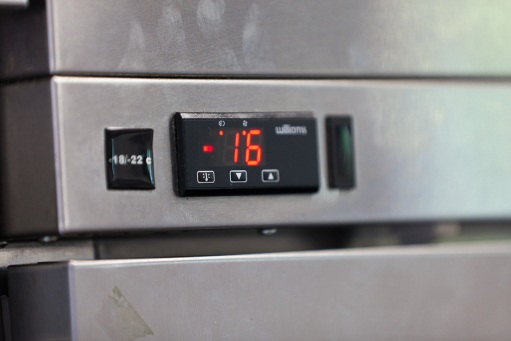 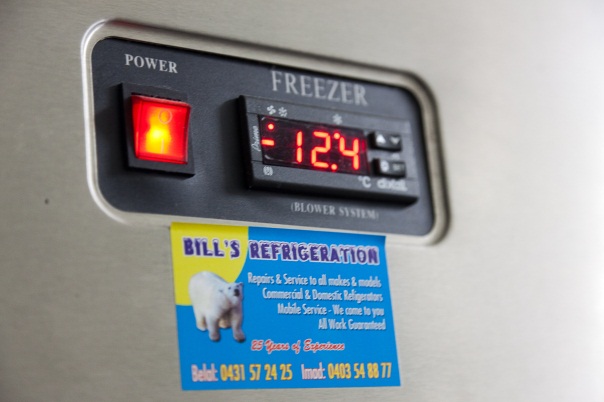 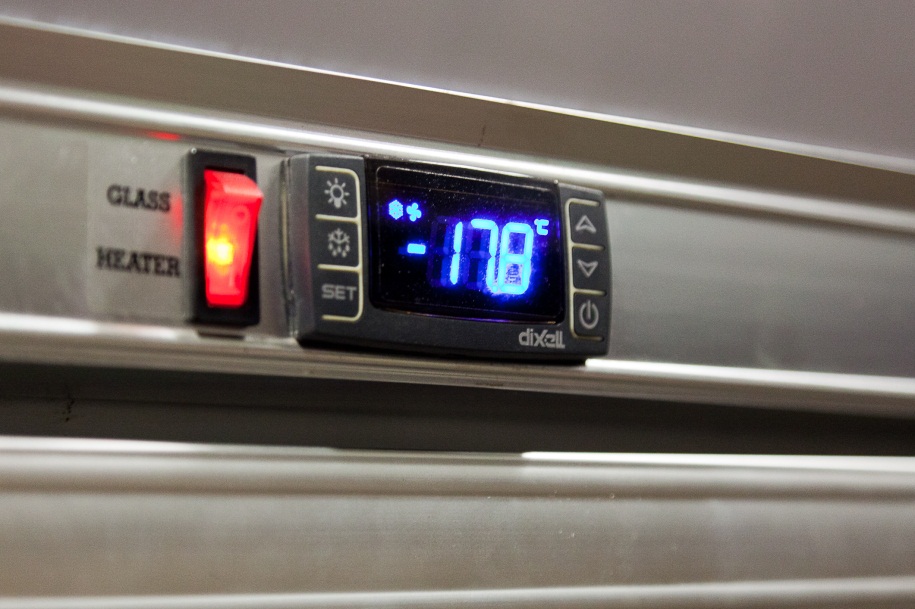 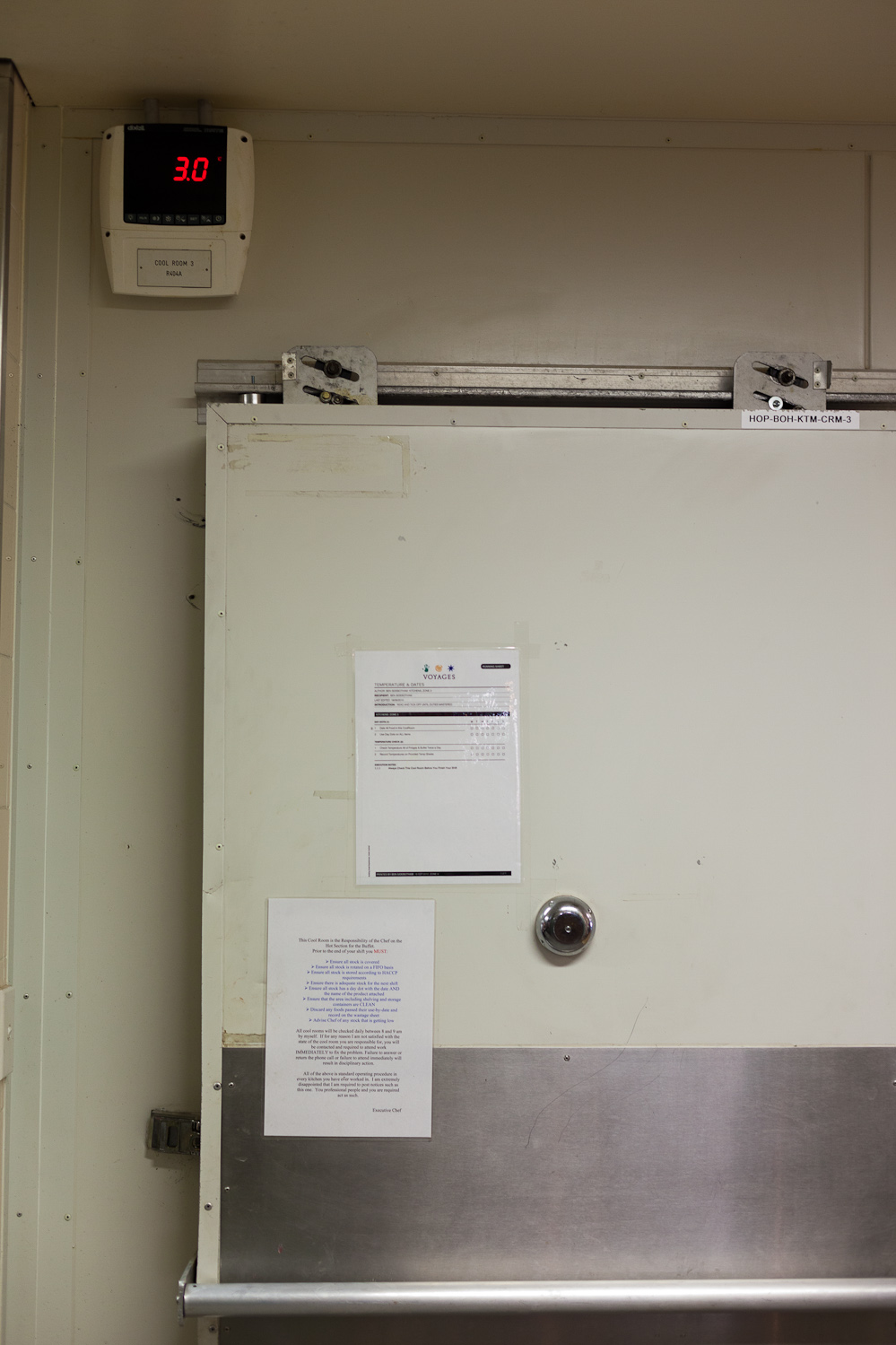 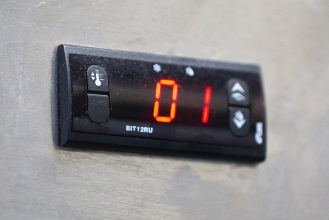 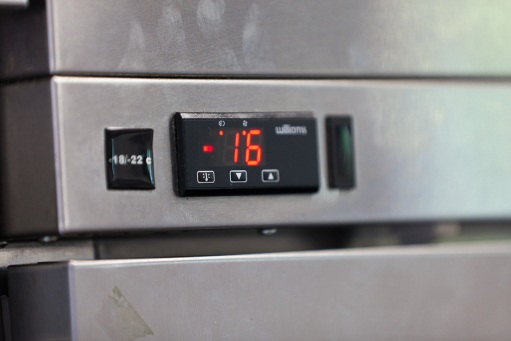 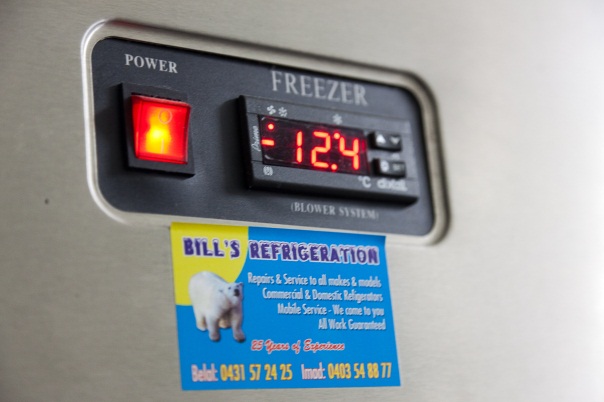 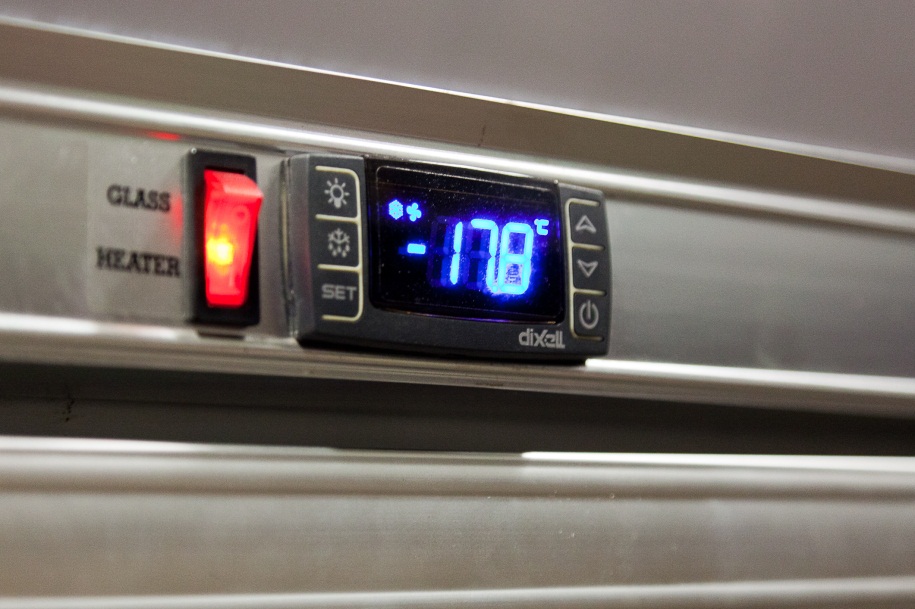 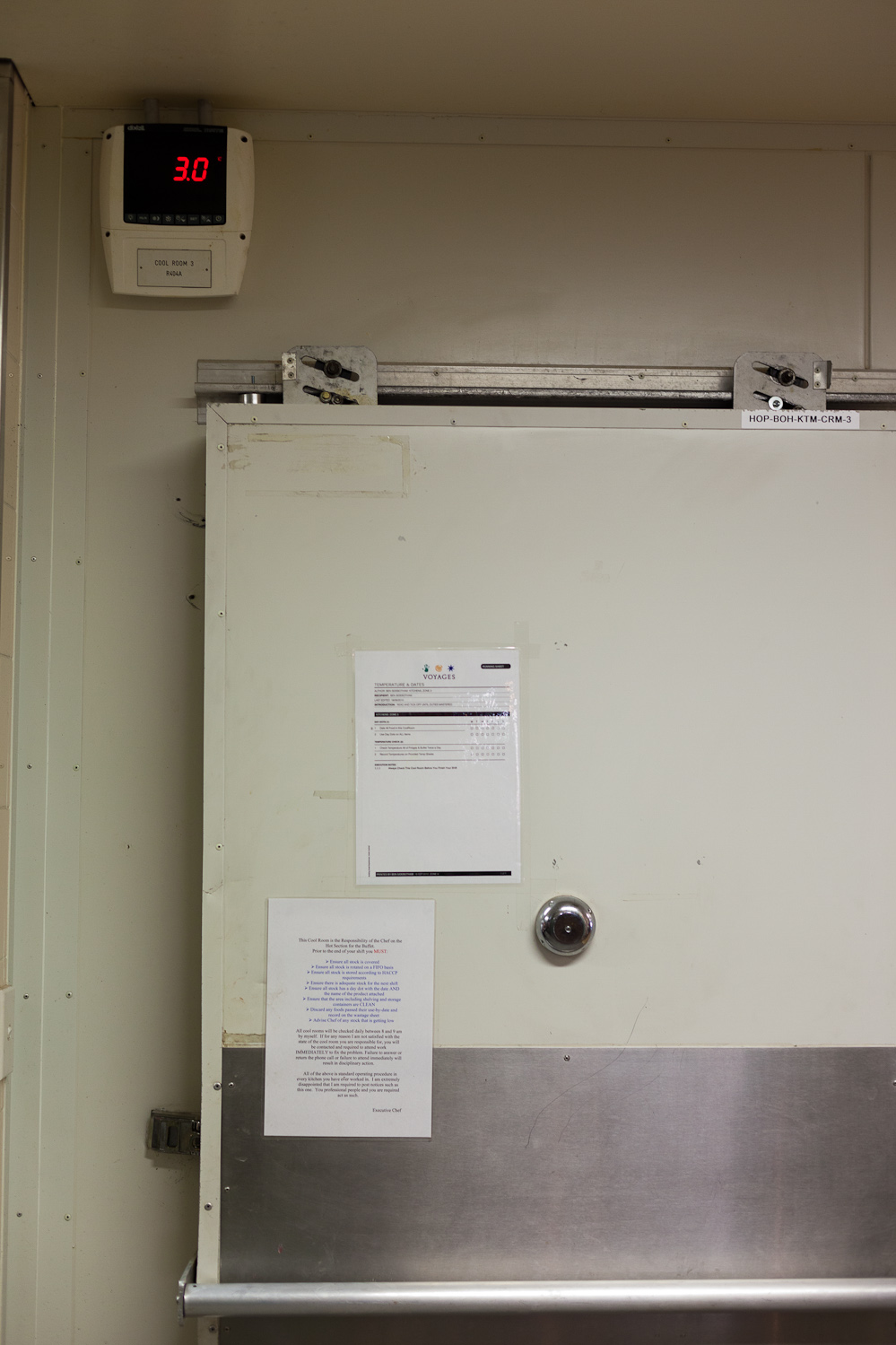 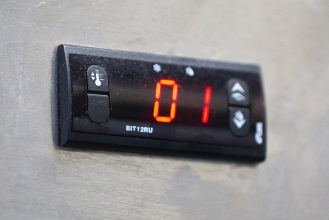 1	Some rice is cooked at 12 pm for lunch on Tuesday. The chef tells you to put the leftover rice in the fridge at 1.30 pm after lunch is over.a) 	What temperature should the rice be at by 2 pm?  	     b) 	What temperature should the rice be at by 6 pm?  	   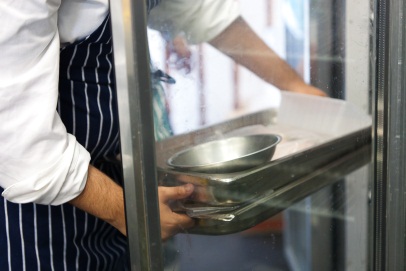 2	Can you use half the rice again on Wednesday for a cold rice salad at lunchtime?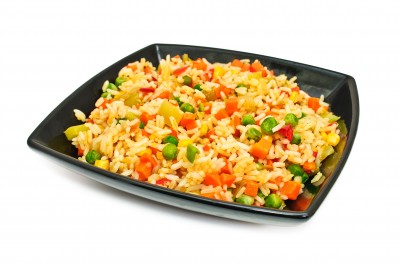 YES / NO3	Can you reheat the rest of the rice on Wednesday night to go with a curry at dinner time?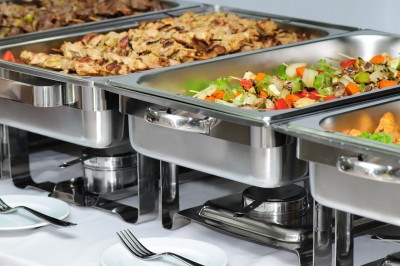 YES / NO4	If YES - How would you reheat it? 5	Should you keep the little bit that is left to microwave for your own lunch on Thursday lunchtime?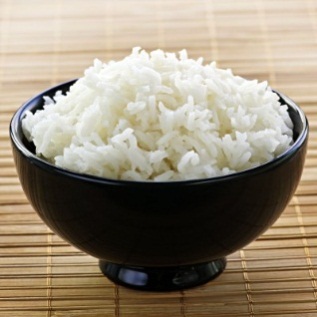 YES / NOFind out this information in your workplace and make notes.1	What is the temperature of:a)	the fridge or fridges?  	b)	the freezer?  	2	Are they at the correct temperature?  _______________3	How is hot food kept at the correct temperature?4	How is cooked food cooled and stored?2	Prevent cross-contaminationTick the boxes for the actions you can see in your workplace.If you are in different workplaces, compare to see how things may be done differently.3	Wash fruit and vegetables carefullyFruit and vegetables must be washed carefully in clean water. This washes off dust, sand, dirt, packaging materials or insects in the food. It also washes off chemicals that may have been sprayed on the food.If these things are not washed away, they could make someone sick or injure them.Wash everything, even if it says ‘ready-to-eat’ or ‘pre-washed’.Some guidelines for washing fruit and vegetablesThere may be a special sink for washing fruit and vegetables. If there is, make sure you always use this sink.Use cold running water.Rub soft fruit or vegetables gently e.g. tomatoes.For harder things, use a vegetable brush e.g. carrots or potatoes.Get dirt out of any cracks or creases.Before washing, cut out any damaged parts and remove outer leaves or stalks e.g. outer leaves of a lettuce.Don’t use soaps, detergents or bleaches.Dry with paper towels.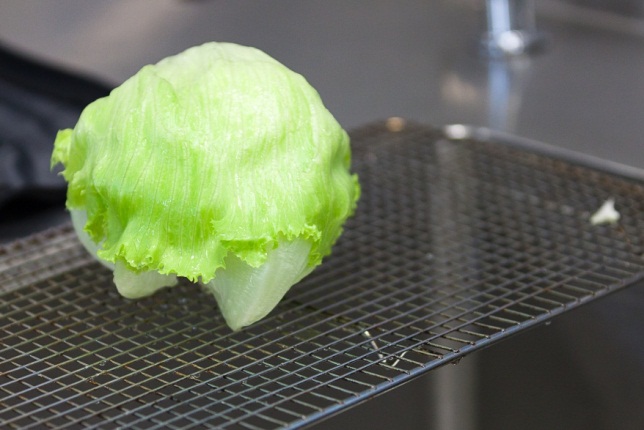 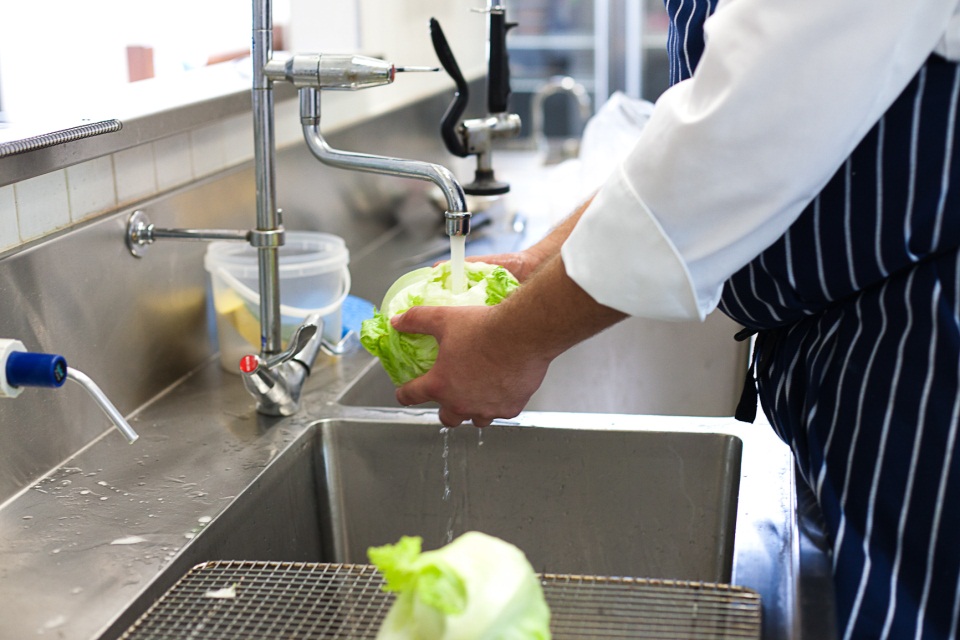 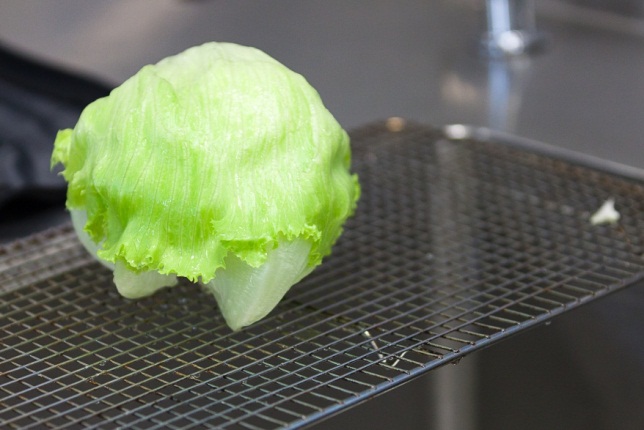 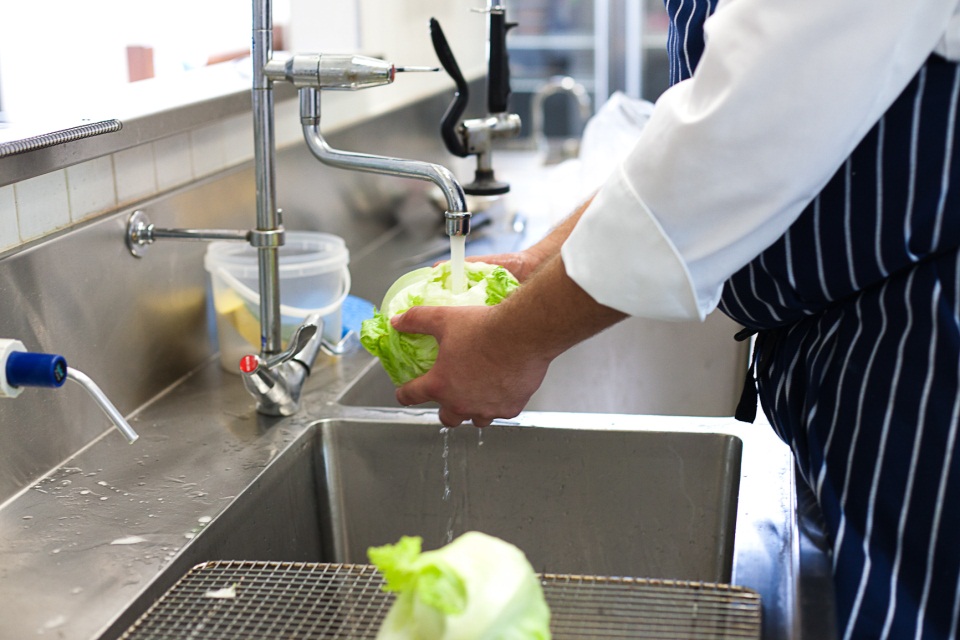 Wash a piece of fruit or a vegetable. As you do it, tell another learner what you are doing and why.4	Make sure objects don’t fall into the foodSome things that could fall into food are: bandaids from a cut fingerhair, if it is not covered or tied backinsectsparts of packaging when you are opening a packet of fooddirt from a shelf or stove hood above the foodglass or crockery chips from something that has broken.To prevent this, cover any food that has been prepared and follow all personal and food hygiene guidelines.If you notice that something has fallen into food, tell your supervisor immediately.5	Keep chemicals away from foodChemicals e.g. cleaning products should have their own separate storage. Keep all chemicals away from food.If you are cleaning a food preparation area, remove the food from the area so that it does not get contaminated by the chemicals.Rinse chemical residue (what is left over) off utensils, cooking equipment and food preparation benches. Wipe down thoroughly with single use cloths.Section summaryNow you have completed this section you should have developed the following skills and knowledge.Tick each box if you are satisfied that you have those skills and knowledge.Notes4	Keep the workplace cleanCleaning and sanitisingKeeping your workplace clean is called environmental hygiene. It will help keep the food safe to eat. There are two main processes used to keep the workplace and equipment clean.CleaningCleaning means getting rid of dirt you can see. This could be grease, food scraps, dust or something that has been spilt.But there may still be germs on the surface so you may need to take another step, called sanitising.SanitisingSanitising means reducing the number of germs that you can’t see. This is very important for food preparation areas and equipment.Cleaning scheduleIt may be part of your job to regularly clean all or part of your workplace so that there are no food hygiene hazards.All areas should be cleaned regularly, including:Your workplace may have a cleaning schedule or plan that tells you about each job. A cleaning schedule should tell you:what areas to cleanwhen to cleanhow to cleanwho does the cleaning.Following is a part of a cleaning schedule for the Sunrise Café.Look at a kitchen or restaurant cleaning schedule from your workplace. 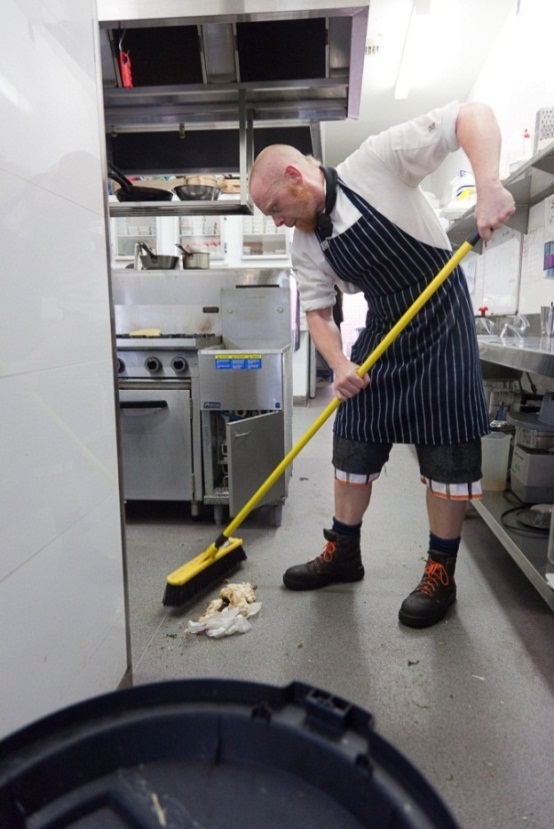 Choose 3 areas that need to be cleaned.Use the information to fill in the table below.Cleaning products and equipment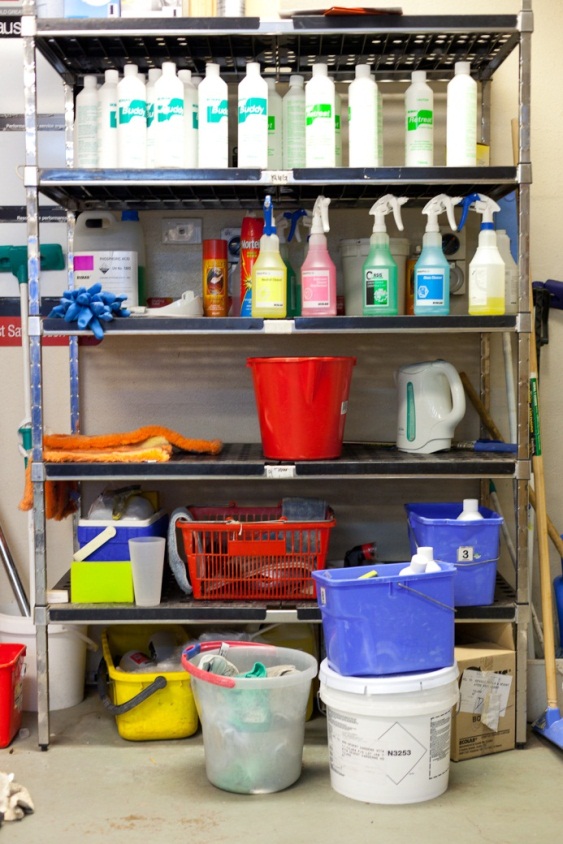 Cleaning productsCleaning products include detergents, sanitisers and disinfectants.All chemicals must be kept away from food.Cleaning products must be stored in a separate area, such as a locked cupboard.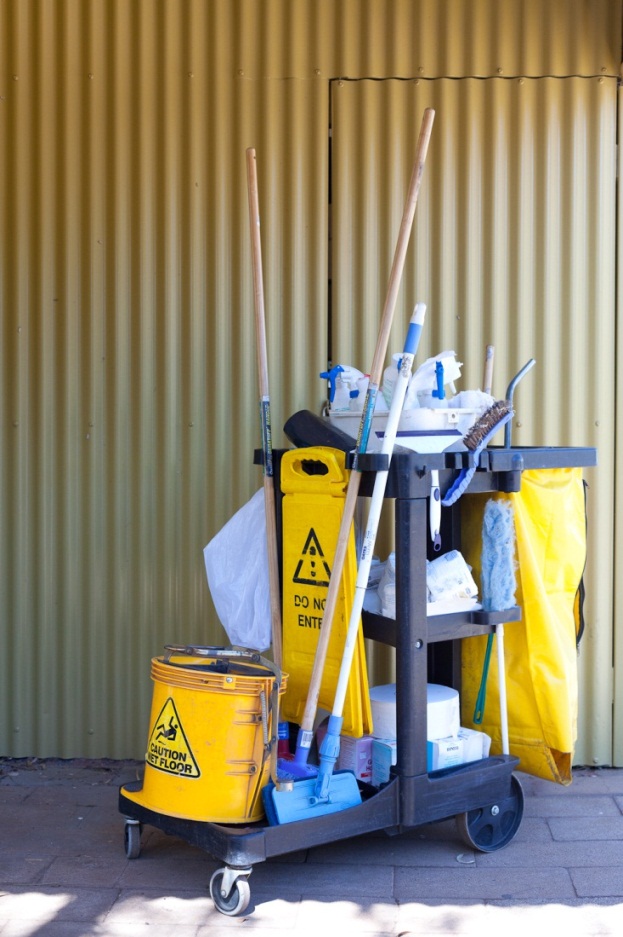 Cleaning equipmentCleaning equipment includes brooms, mops, vacuum cleaners, brushes, buckets and cleaning cloths. They should be clean and in good condition.Steps for cleaning Here are some general steps for cleaning. Each workplace will have its own workplace procedures, which may be a bit different.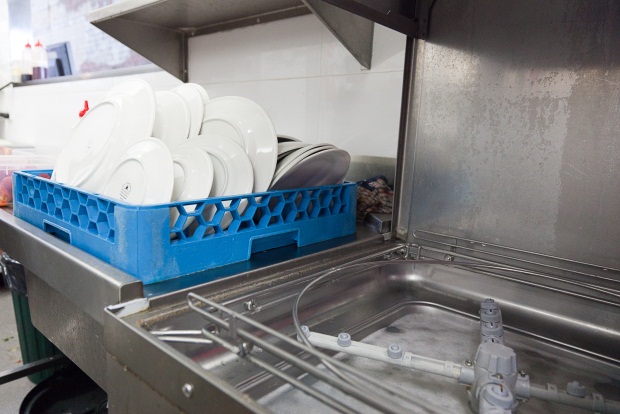 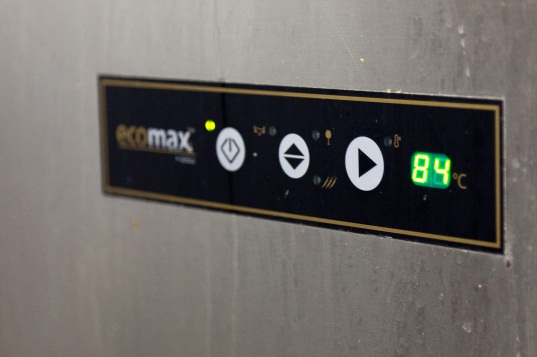 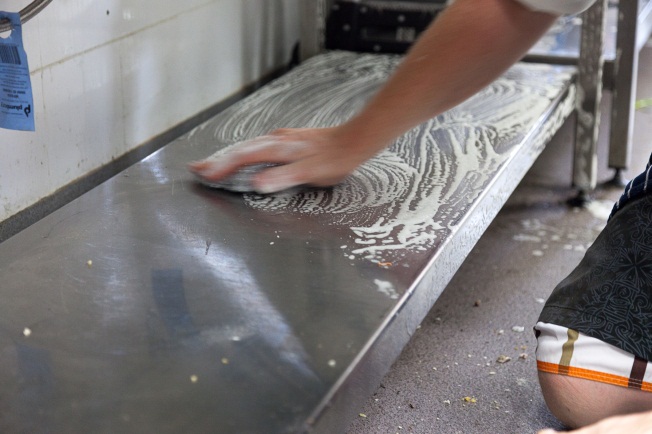 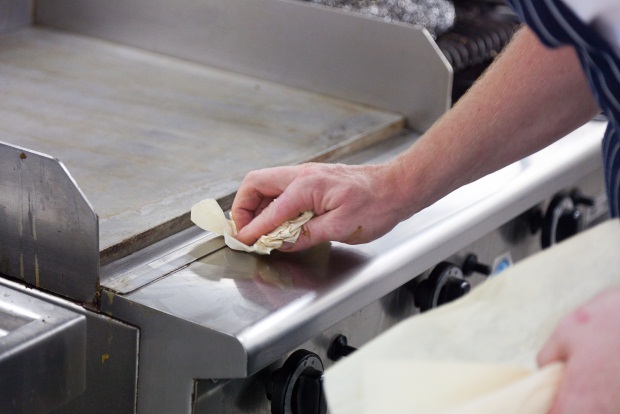 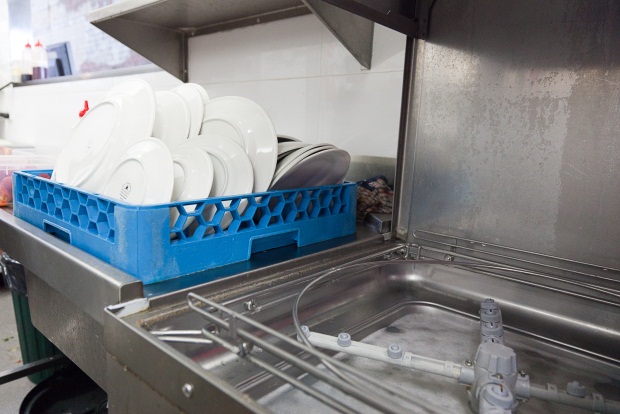 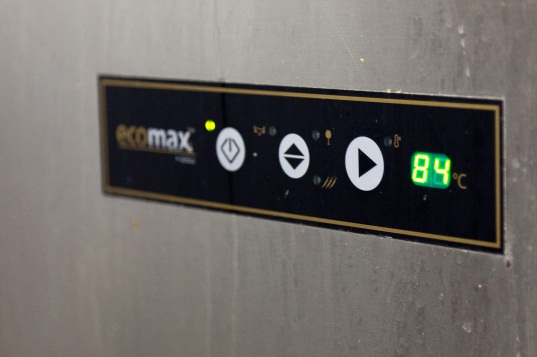 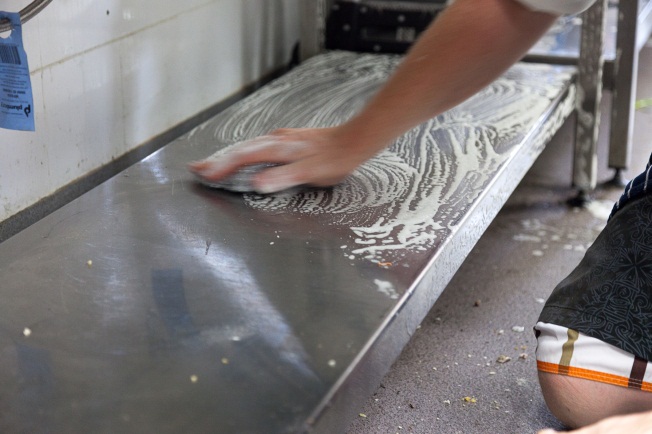 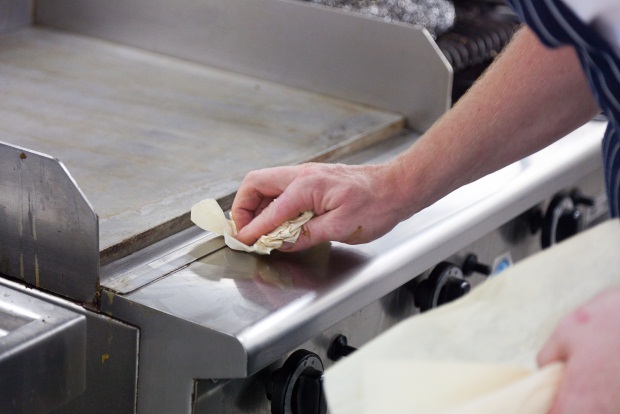 In your workplace:1	Where are the cleaning products and equipment stored?2	Does the equipment look clean and in good condition? For example, does anything need to be:replaced?relabelled?cleaned?3	Do you have any other suggestions to improve the equipment?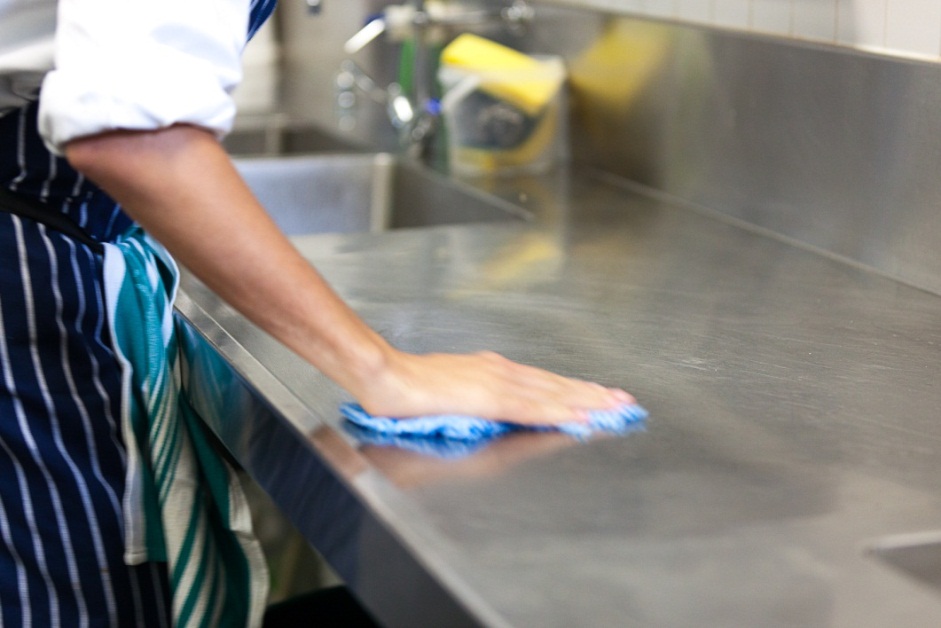 Washing linenWhatever work you do in the hospitality industry, you will use cloths of some sort. These cloths are often called ‘linen’ although they can be made out of different materials.In food services, linen can include: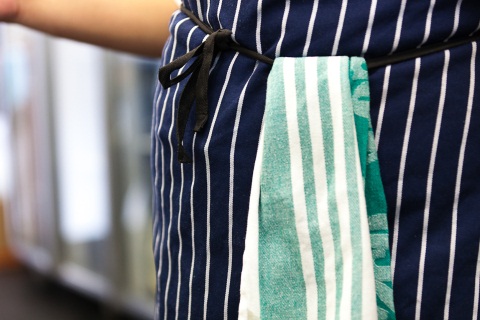 tea towelschef’s clothsaprons and other uniformstableclothsnapkins.In accommodation services, linen can include:sheets and pillow casestowels, bath mats and facecloths.Linen must be washed and stored properly so there is no cross-contamination.Germs in linen can be killed by the high temperature in industrial washing machines, by chemicals e.g. bleach, and with the heat of ironing.Wear glovesGerms from linen can be passed on to other people, equipment or food. If you handle any used linen, wear gloves so you don’t infect yourself and don’t pass on germs to other surfaces. Change them as required.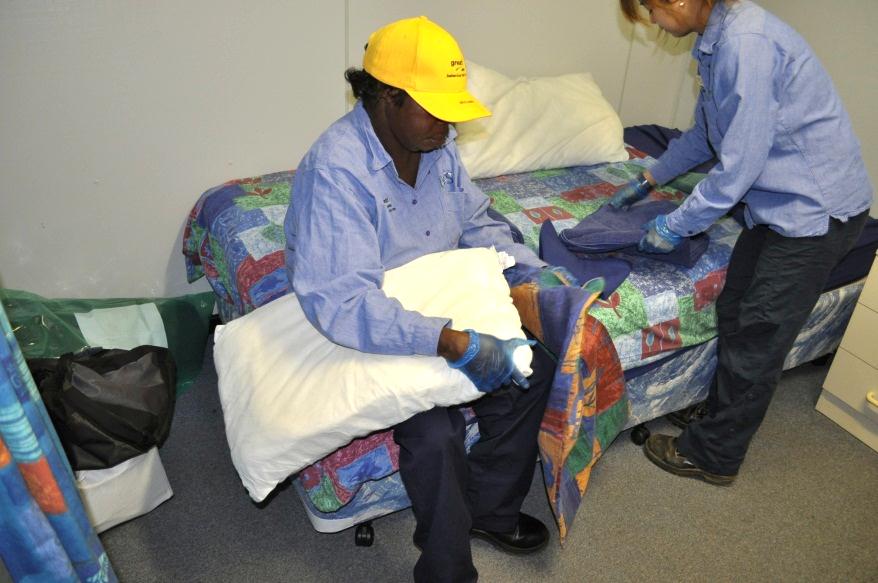 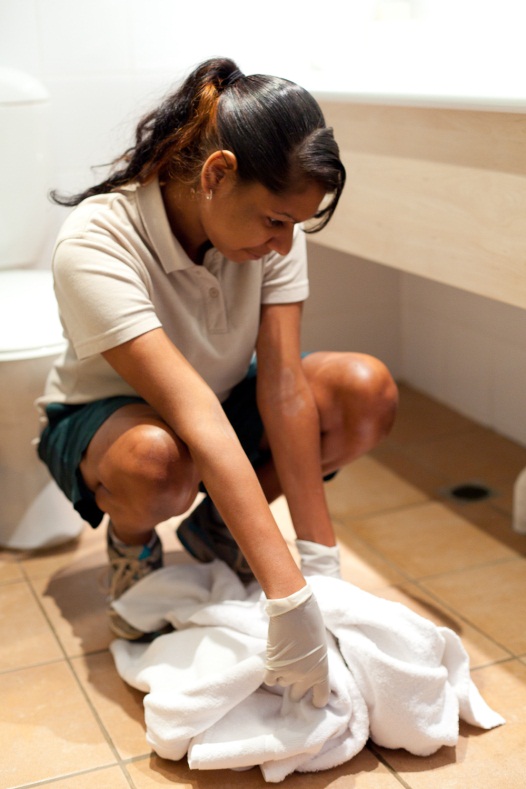 Sorting linenLinen needs to be sorted into bags for washing.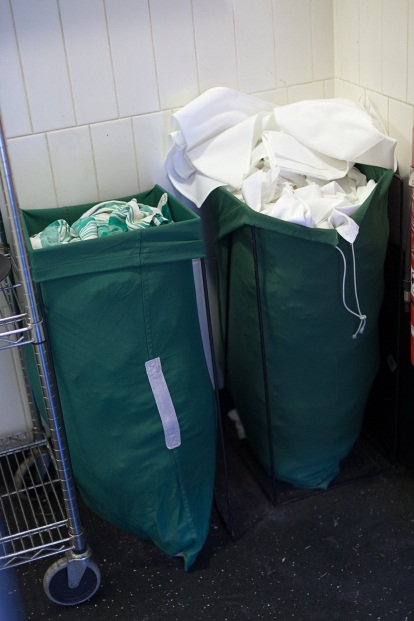 If linen is stained with human body fluids e.g. with blood or vomit, it should be put it in a biohazard waste bag so that it can’t contaminate other surfaces or people. These waste bags are usually red.1	How is linen washed in your workplace? 2	Who is responsible for this task?Dealing with rubbishFood waste and other rubbish can encourage pests and contaminate food. Your supervisor will tell you what to do with rubbish and you must follow the procedures.Here are some guidelines for handling rubbish.Rubbish bins must:be linedbe emptied regularly before they are overfilledhave a tight-fitting lid, to stop pests such as flies and rats feeding on the food scraps.You must:wear gloves when handling rubbishwash your hands after you have touched the rubbish bin, even if you have been wearing gloveschange your apron or overalls after you take rubbish to the outside bins, before going back into the food preparation area.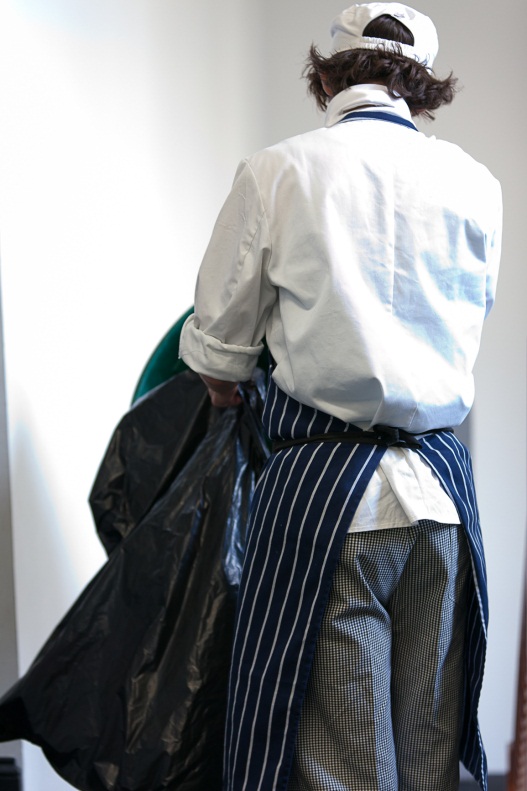 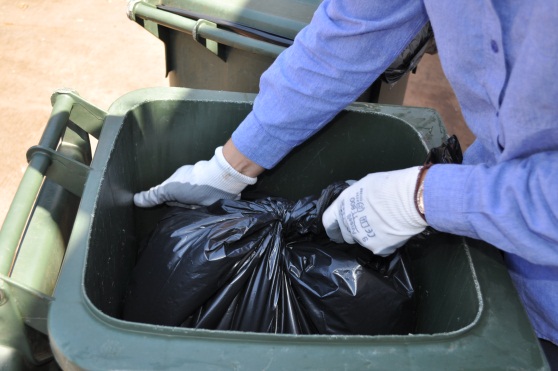 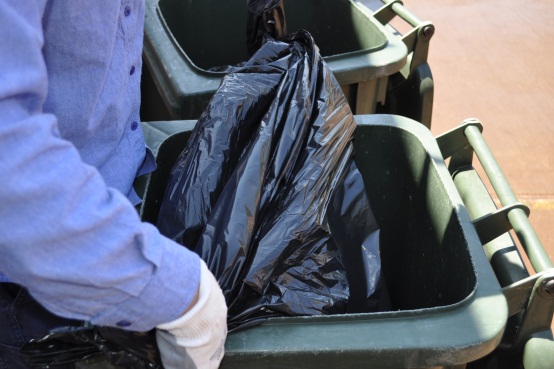 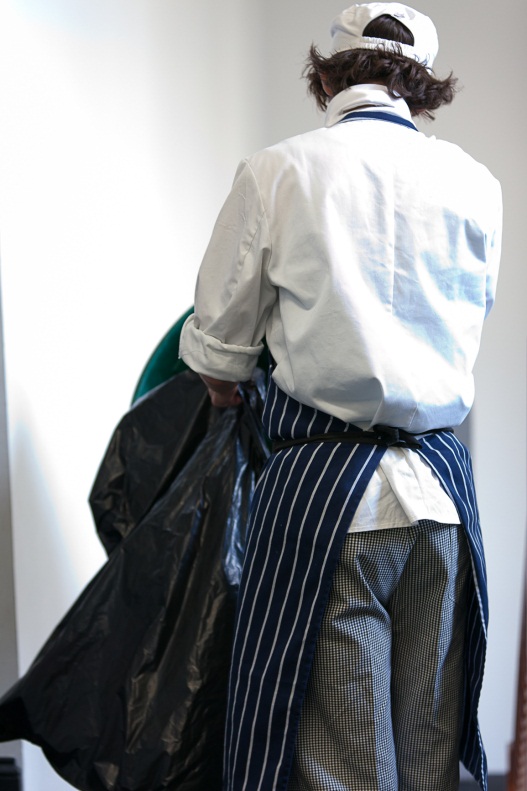 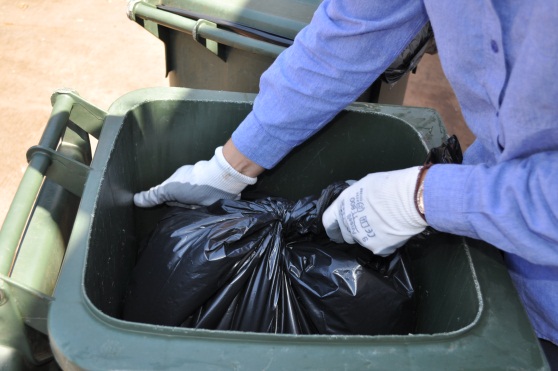 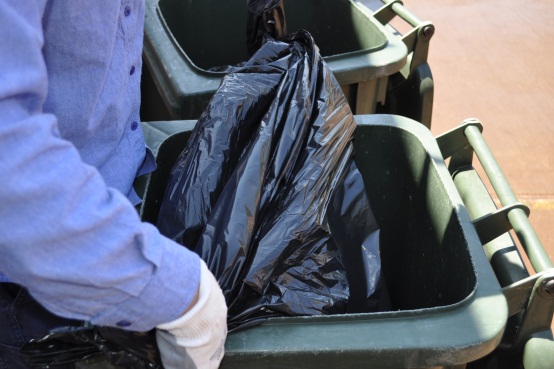 1	Are the bins in the kitchen covered and lined in your workplace?2	How often are they emptied?3	How often are they washed?4	Whose job is it to empty and wash the bins?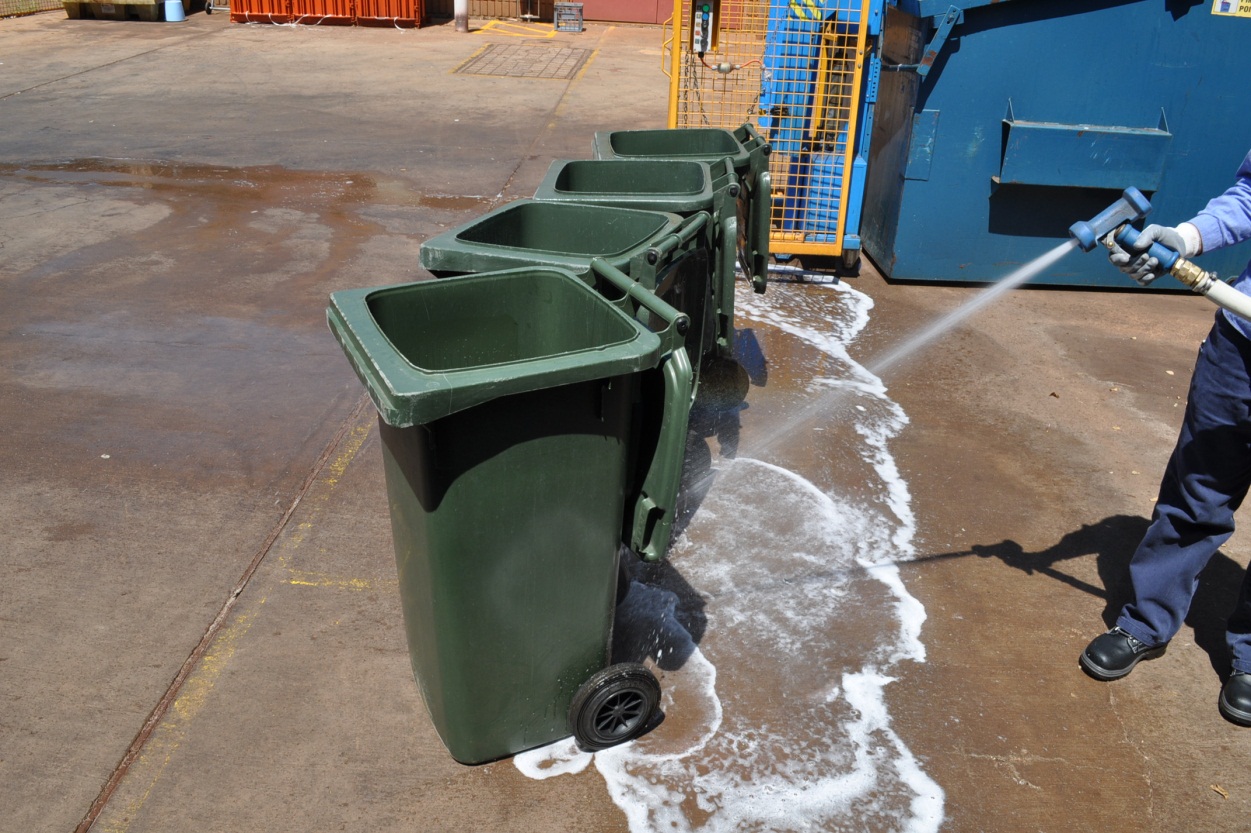 Pests in food businessesPests are things like mice and rats, birds, moths, animals, spiders, flies, cockroaches and other insects. Food businesses have to control them because they contaminate food and spread disease.If pests are found at your workplace, the workplace could be fined.Controlling pests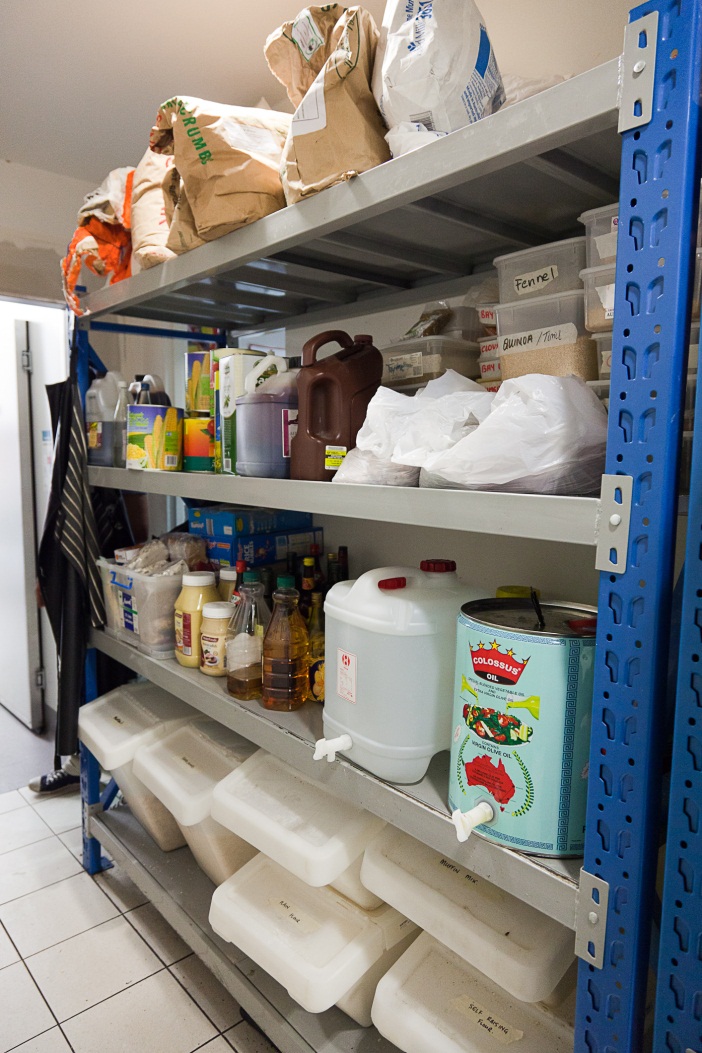 If your workplace is kept clean, food is stored properly and there is a method of pest control, then pests will probably not be a problem.Follow any workplace rules and procedures for the control of pests.If you notice any pests, or signs that pests have been around, ALWAYS tell your supervisor.Here are some ways of controlling pests. Use the list as a checklist for your own workplace.Tick the box if the method is used in your workplace. Comment if it is not.If you are in different workplaces, compare to see how things may be done differently.What would be the best way of dealing with these pests in a workplace? What should you do if you notice something wrong?You must follow your workplace’s hygiene and food handling procedures, doing everything that you have been shown.If you see a small hygiene hazard, you might fix it yourself.If you see something bigger that looks wrong, tell your supervisor.Look at each hygiene hazard below.Could you fix it yourself? Or should you tell your supervisor?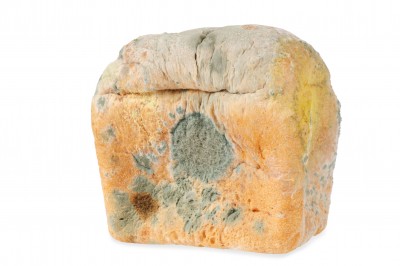 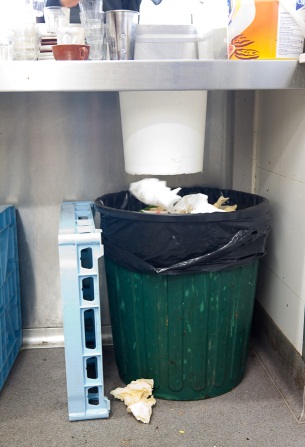 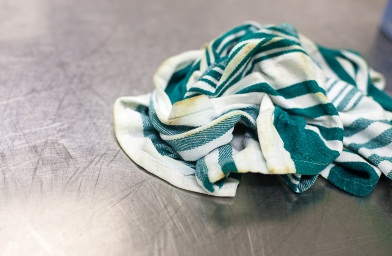 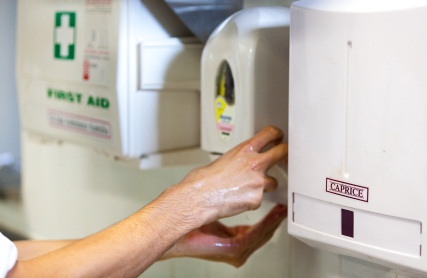 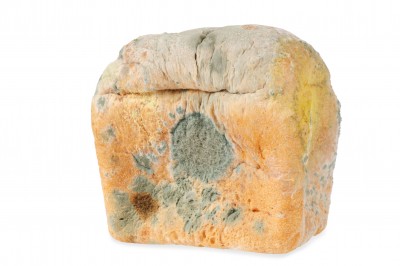 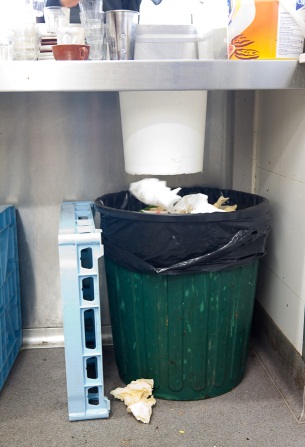 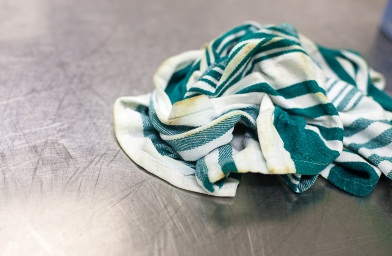 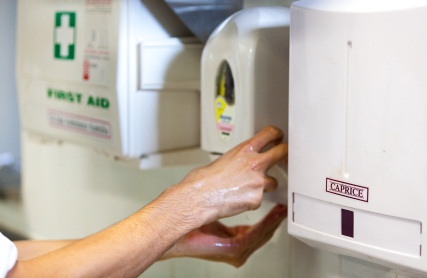 Your trainer will give you each a card with a situation to think and talk about.What could happen if you did not point out the problem?Say what you think you would do. Share ideas in the group.Section summaryNow you have completed this section you should have developed the following skills and knowledge.Tick each box if you are satisfied that you have those skills and knowledge.NotesKey wordsDevelopment TeamDevelopment TeamContentWilliam Angliss InstituteMacsmith and AssociatesPhotography & graphicsBenjamin B PhotographyAcknowledgmentsAcknowledgmentsWe would like to acknowledge the generous support of the following organisations and the Indigenous learners and employees in those venues for giving their permission for photography:We would like to acknowledge the generous support of the following organisations and the Indigenous learners and employees in those venues for giving their permission for photography:Ayers Rock Resort, Yulara, NTAyers Rock Resort, Yulara, NTCharcoal Lane Restaurant, Fitzroy, VicCharcoal Lane Restaurant, Fitzroy, VicLux Foundry Café, Brunswick, VicLux Foundry Café, Brunswick, VicPeninsula Palms (Compass Group Australia), Dampier, WA Peninsula Palms (Compass Group Australia), Dampier, WA PermissionsPermissionsWe would like to acknowledge the following organisations who have granted permission for their copyright materials to be incorporated in this resource:We would like to acknowledge the following organisations who have granted permission for their copyright materials to be incorporated in this resource:Food Safety Information CouncilFood Safety Information CouncilComLaw, Attorney-General's DepartmentComLaw, Attorney-General's DepartmentEcolabEcolabCultural WarningCultural WarningPeople of Aboriginal or Torres Strait Islander descent should be aware that this publication contains images of people who may be deceasedPeople of Aboriginal or Torres Strait Islander descent should be aware that this publication contains images of people who may be deceasedDisclaimerDisclaimerEvery effort has been made sure that this booklet is free from error or omissions. However, you should conduct your own enquiries and seek professional advice before relying on any fact, statement or matter contained in this book. William Angliss Institute of TAFE is not responsible for any injury, loss or damage as a result of material included or omitted from this course.Every effort has been made sure that this booklet is free from error or omissions. However, you should conduct your own enquiries and seek professional advice before relying on any fact, statement or matter contained in this book. William Angliss Institute of TAFE is not responsible for any injury, loss or damage as a result of material included or omitted from this course.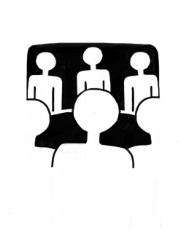 Do this activity in a big group.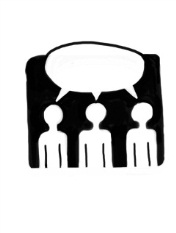 Do this activity in a small group.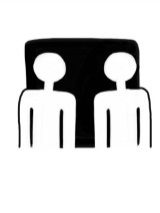 Do this activity in pairs.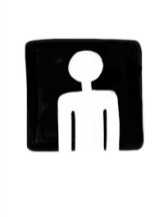 Do this activity by yourself.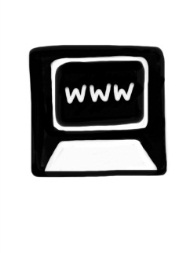 Do this activity using the internet.
If you are not connected to the internet, your trainer will provide you with another activity.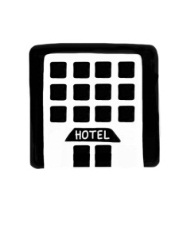 Do this activity in your workplace.
If you are not in a workplace, your trainer will provide you with another activity. Activity 1Have you had food poisoning?Did you know?The Australian Health Department estimates 5.4 million Australians get sick annually from eating food contaminated with bacteria or viruses. From the Food Safety Information Council 
<www.foodsafety.asn.au> Activity 2Food poisoning at the local pubType of ContaminationExplainMicrobiological Germs such as bacteria, viruses or mould get into the food. You mainly can’t see these.Physical An object gets into the food, such as hair, dirt, stones, glass or wood. You can usually see this. Chemical Chemicals get into the food e.g. fly spray, detergent, herbicides or pesticides sprayed on vegetables on the farm. You can’t see these.PathwayHow can cross-contamination happen? Person		personIf you shake hands with someone who has not washed their hands after going to the toilet, or who has sneezed into their handPerson		foodIf you don’t wash your hands after going to the toilet, then touch foodFood		foodIf you allow raw meat to drip onto ready-to-eat food on a lower shelf in the fridgeEquipment		foodIf you use tongs to take raw chicken to a pan, then use the same tongs to move cooked chicken onto a plateLinen	foodIf you handle raw meat, wipe your hands on a tea towel, then use the tea towel to wipe a bench where food will be preparedEquipment		foodIf you use a meat slicer to cut raw food, then use the same slicer to cut cooked foodCrockery 		food areaIf you use crockery with chips and cracks. Germs grow in the chips and can then get into the food.Activity 3Cross-contamination of foodActivity 4Understanding the food safety lawsActivity 5What can you see in this kitchen?Activity 6Your workplace kitchenActivity 7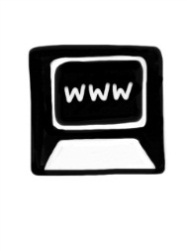 Food poisoning in the newsUnderstand the importance of keeping food safe to eat.Understand food safety and the law.Activity 8Your personal hygienePersonal cleanliness checklist I do this wellI could do this betterDoes not apply1	Have a shower every day, using soap and hot water.2	Wash my hair regularly with shampoo.3.	Shave.4.	Brush my hair before I start work to get rid of any loose hair.5.	Never comb my hair in the food handling area.6.	Tie long hair back off my face.7.	Keep my nails short and clean.8.	Remove nail polish and artificial nails.9.	Make sure any cuts on my hands are covered with a coloured bandaid or other dressing.10.	Remove any piercings from my face or cover with a bandaid.11.	Take off jewellery for work.12.	Leave my personal things (such as bag, clothes and phone) away from the food handling area.Did you know?In 2009 the Food Safety Information Council oberved 200 people in the food hall of a shopping centre. 29% of men and 8% of women did not wash their hands after using the bathroom.From the Food Safety Information Council 
<www.foodsafety.asn.au>Activity 9Hands can pass on germsStep 1Wet your hands with warm water.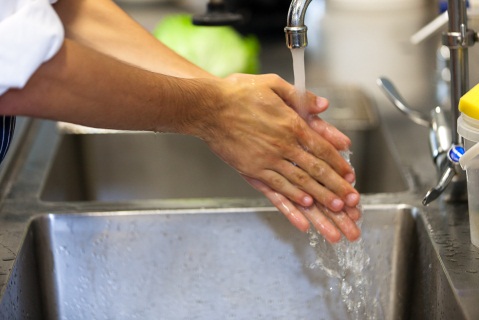 Step 2Use soap to work up a lather.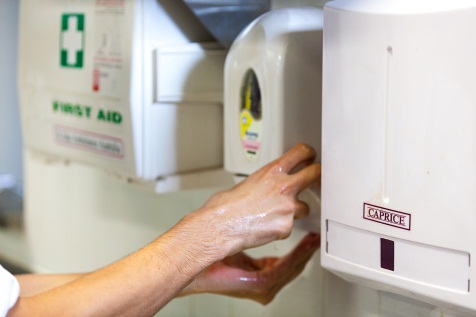 Step 3Rub back and front of your hands for at least 20 seconds.Clean between your fingers and under your nails.Rub your wrists and lower arms.Don’t forget your thumbs.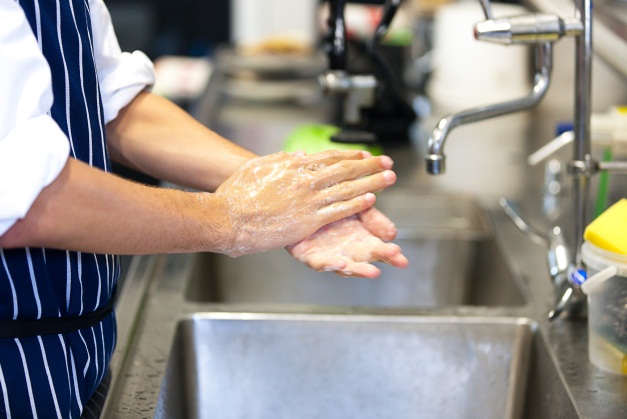 Step 4Rinse off soap under running warm water.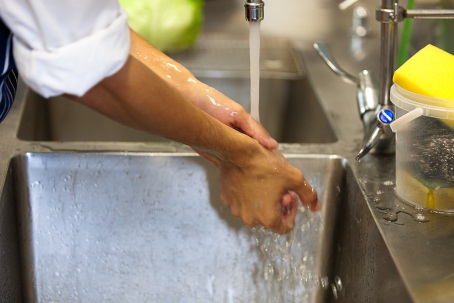 Step 5Dry thoroughly with a clean paper towel.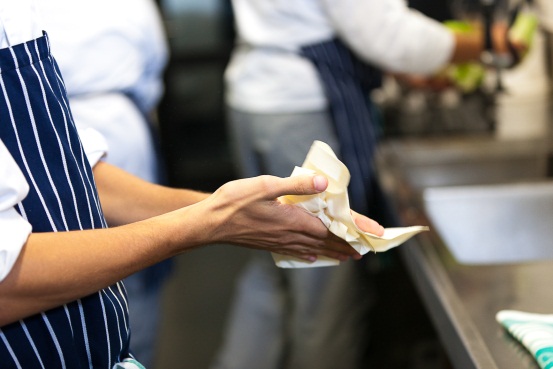 Activity 10Practise hand washingNOTEJust because you wear gloves does not mean you can’t contaminate anything.
You need to change your gloves as often as you would wash your hands.Activity 11Give Marcia some adviceMarcia cuts her finger and it is bleeding.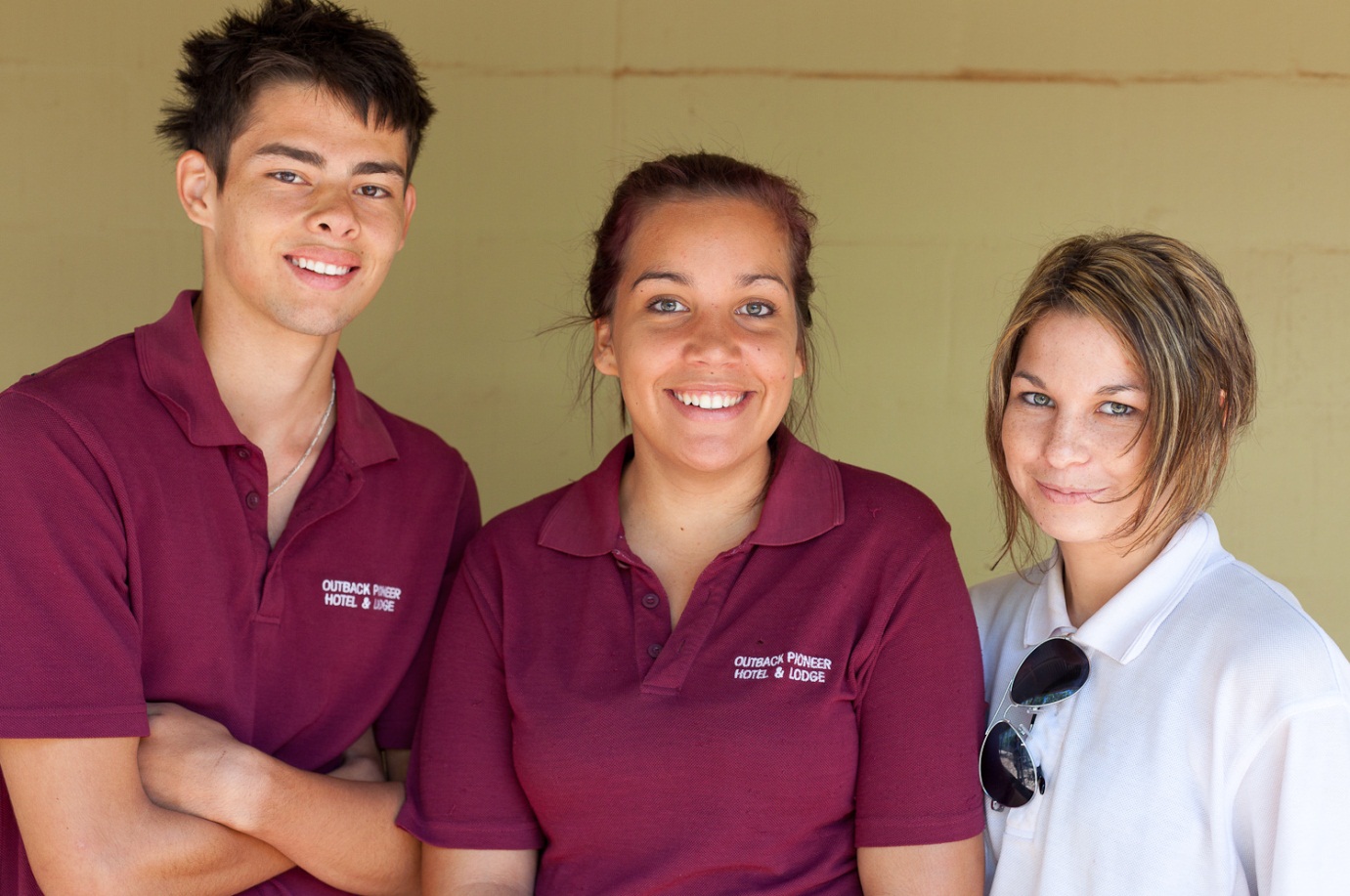 Marcia sneezes while she is preparing a sandwich on the kitchen bench.Marcia sneezes into a tea towel.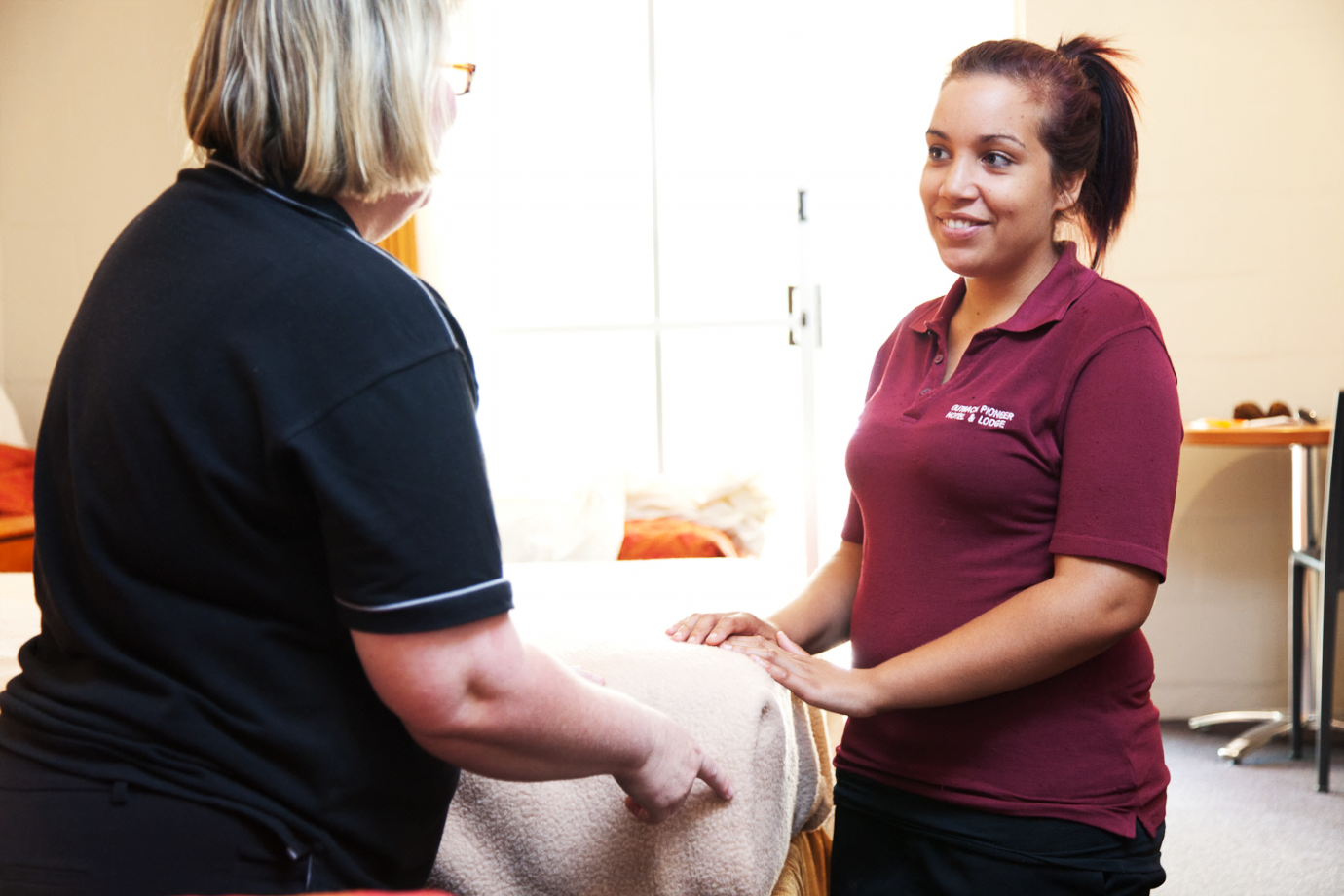 Marcia is sitting on a chair looking pale. She says she feels a bit sick.Marcia has a quick cigarette while she is unpacking the meat delivery.Activity 12Telling your supevisorUnderstand the importance of personal hygiene.Understand the importance of keeping your clothes clean.Wash your hands thoroughly. Know what to do if you cut yourself.Know what to do if you are sick.Activity 13Following workplace proceduresActivity 14Read the signsSignWhat does it tell you to do?Why should you do it 
this way?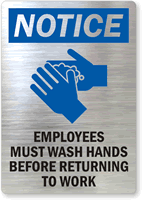 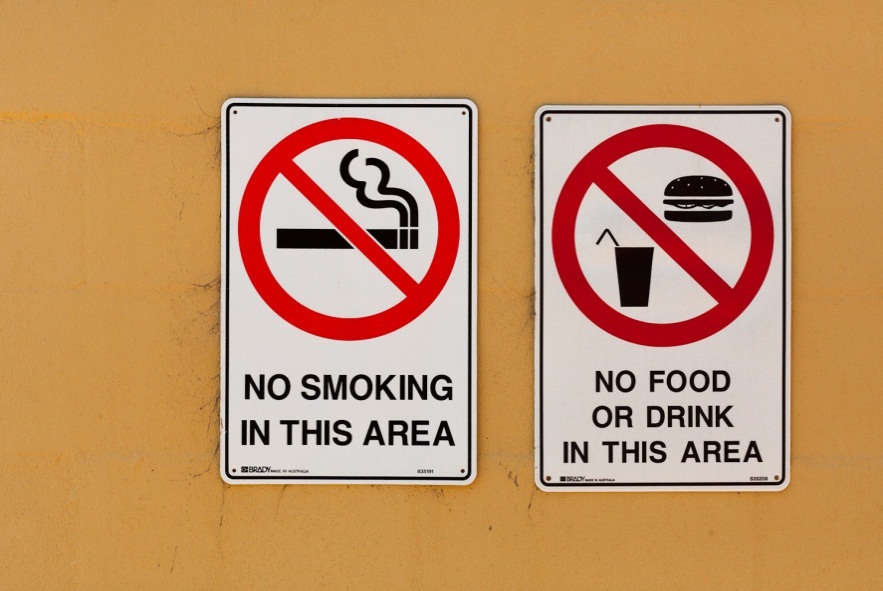 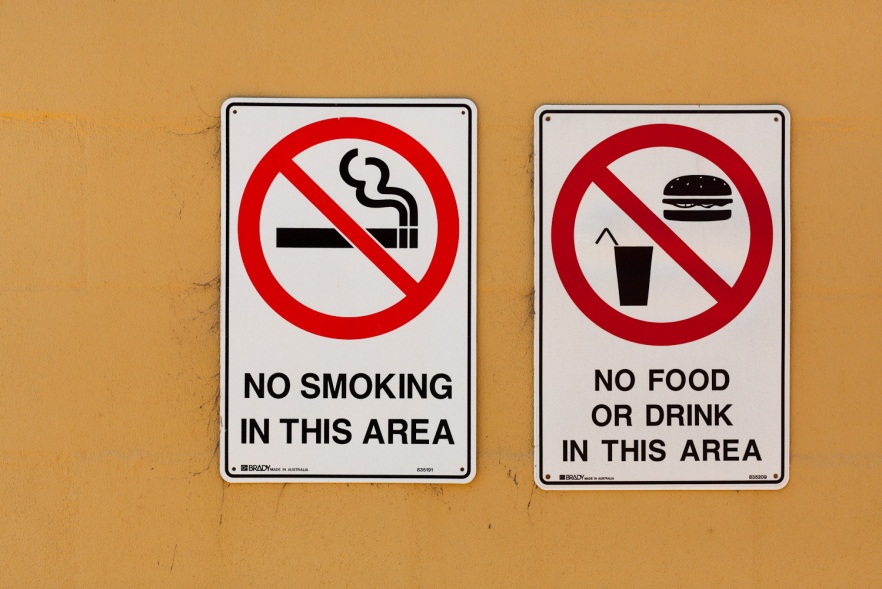 Activity 15Signs in your workplaceRaw meat and poultry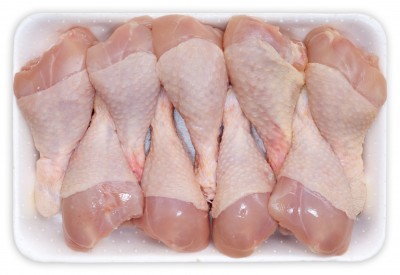 Smallgoods, such as ham and salami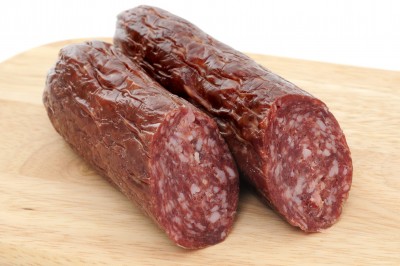 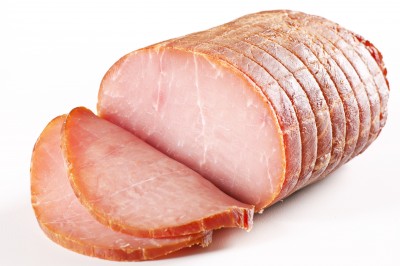 Dairy products, such as milk and custard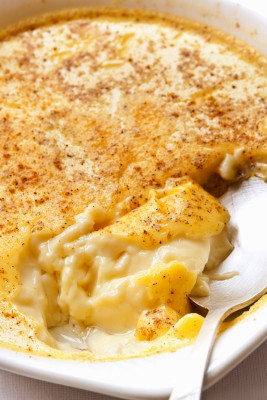 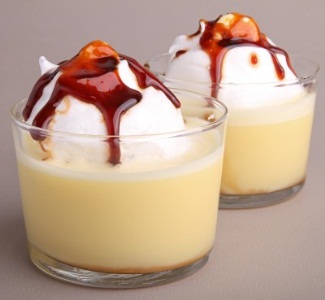 Seafood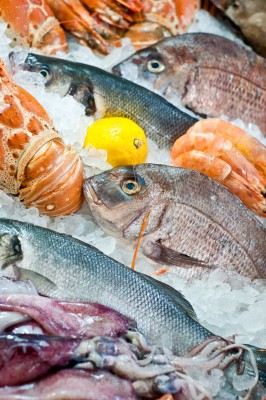 Processed fruits and vegetables, such as saladsCooked rice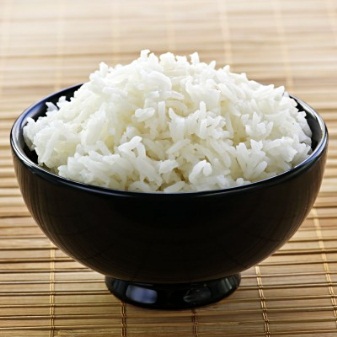 Eggs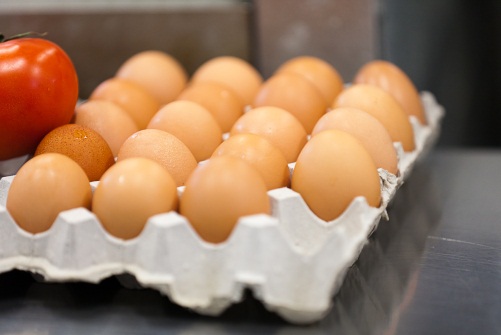 Did you know?In the right conditions, a single food poisoning bacterium can grow into more than two million bacteria in just seven hours.Hot foodHigh risk food must be cooked so that the centre reaches 75°C or more.Must be kept at 60°C or hotter.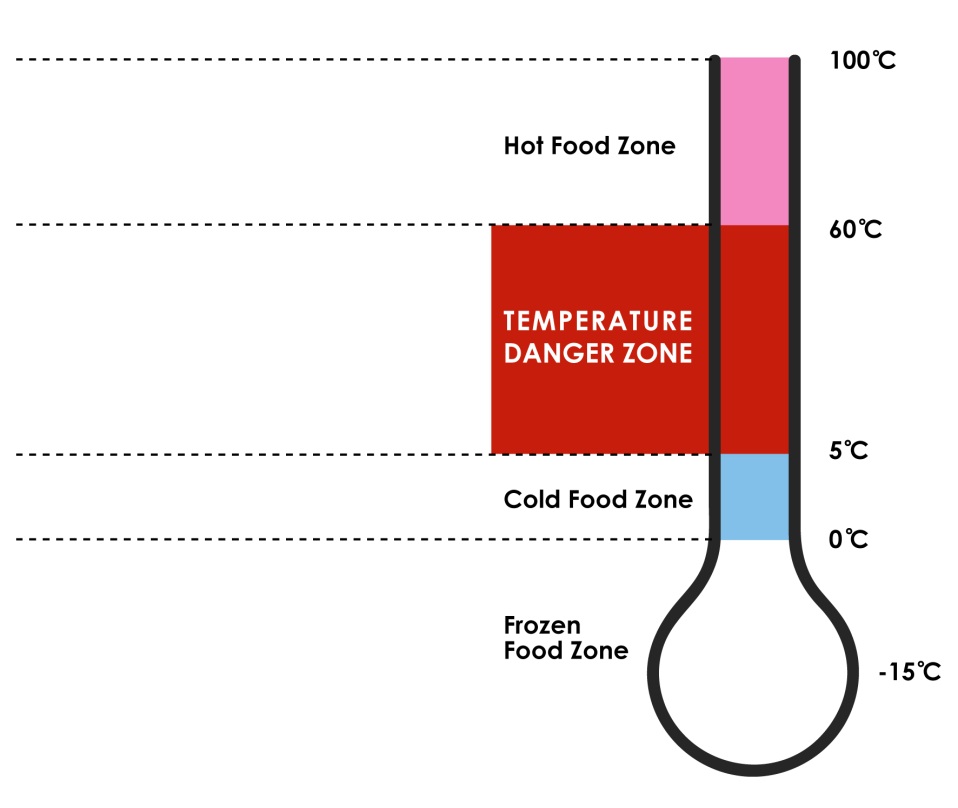 Danger zoneFood between 5°C and 60°C is in the danger zone – germs will grow easily and quickly on food at these temperatures.Cold foodMust be kept between 0°C and 5°C. 0°C to -15°CFrozen foodMust be 15°C or colder. This figure may differ between states and territories.Activity 16Fridge and freezer temperaturesActivity 17Correct food temperaturesActivity 18Your workplace fridgeYou have already seen how cross-contamination happens when germs from one place pass to another place e.g. on food surfaces, hands, linen or equipment.Here are some actions to prevent cross-contamination of food in the workplace.Activity 19Prevent crosss-contamination of food ActionDone in my workplaceNot done in my workplaceDoes not apply1	Store ready-to-eat food and raw food in different refrigerators or freezers.2	In the fridge, store ready-to-eat food in covered containers.3	In the fridge, store ready-to-eat food above raw food.4	In the fridge, store ready-to-eat food in a separate part of the refrigerator from raw food.5	Use separate utensils (e.g. knives and serving spoons) when preparing and serving different types of food.6	Use colour coded cutting boards.7	Wash hands frequently.8	Cover food so dirt can’t get into it.9.	Use blue bandaids on cuts.10	Everyone wears a clean uniform and other clothes.11	No jewellery allowed.12	Tea towels never used for cleaning tasks.13	Other?Activity 20Washing fruit and vegetablesFind out about food safety in your workplace.Keep food safe to eat. benches and cutting boardsfloors and wallsutensilsequipment and machinesrefrigerators and cool roomsstoreroomssinks and wash basinscrockery and cutlerylinen e.g. tea towels and cloths.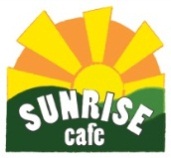 Sunrise Café Cleaning ScheduleSunrise Café Cleaning ScheduleSunrise Café Cleaning ScheduleSunrise Café Cleaning ScheduleSunrise Café Cleaning ScheduleSunrise Café Cleaning ScheduleAreaHow oftenHow oftenWhenHowEquipment ProductsWhoBenchesTwice dailyand between raw and cooked foodsTwice dailyand between raw and cooked foodsMorning and afternoonMinimum every 
4 hoursWashSanitiseSoft clothBucket of warm waterXY detergentAB sanitiserJoeUtensilsAfter use and between raw and cooked foodsAfter use and between raw and cooked foodsAs requiredMinimum every 
4 hoursWashSanitiseIn dishwasherIf by hand, use clean sponge and warm water with detergent and then sanitiser in sinkXY detergentAB sanitiserJoeMeat slicerTwice dailyand between raw and cooked foodsTwice dailyand between raw and cooked foodsMorning and afternoonMinimum every 
4 hoursTake apart before washingRead the instructions on the slicerWashSanitiseSoft brush for cleaning small areasClean spongeSoak in sink of water or use dishwasherXY detergentAB sanitiserJoeBain marieDaily and as requiredDaily and as requiredBefore closeMake sure it is turned offRead the instructions next to the bain marieWashSanitiseClean spongeSoft brush for hard to get to areasUse clean bucket of waterXY detergentAB sanitiserJoeFloorsDaily and as requiredDaily and as requiredBefore closeSweep and mopSanitiseFloor mop and bucketChange water as neededXY detergentFJ sanitiser in spray bottleSusanActivity 21Your workplace cleaning scheduleArea to be cleanedHow oftenWhen HowPre-cleanLoosen or remove any dirt you can see e.g. rinse dirty plates with a pressure washer and sweep dirt from the floor.Wash and rinseUse detergent and warm water to get rid of the rest of the dirt you can see.Use detergent and warm water to get rid of the rest of the dirt you can see.SanitiseUse a sanitiser to kill most of the germs you can’t see.You can use:a spray-on chemical sanitiser; – you must rinse it off afterwards from food preparation surfacesheat – a dishwasher gets hot enough to sanitise kitchen utensils and equipment.Use a sanitiser to kill most of the germs you can’t see.You can use:a spray-on chemical sanitiser; – you must rinse it off afterwards from food preparation surfacesheat – a dishwasher gets hot enough to sanitise kitchen utensils and equipment.DryAir dry or dry with a single use cloth or paper towel.Don’t wipe things dry with a cloth. This can transfer germs from the cloth back onto the equipment.Air dry or dry with a single use cloth or paper towel.Don’t wipe things dry with a cloth. This can transfer germs from the cloth back onto the equipment.Activity 22Cleaning at your workplaceActivity 23Handling linen at your workplaceActivity 24Handling rubbish at your workplace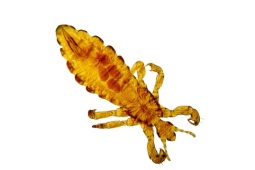 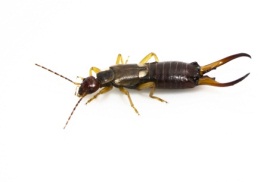 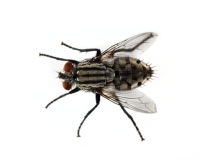 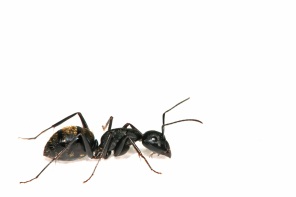 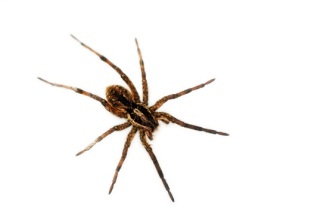 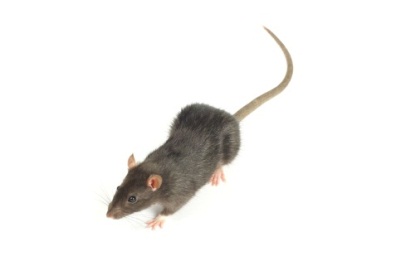 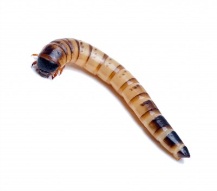 Activity 25Controlling pests at your workplaceMethod of pest controlComment1	Keep food storage areas clean.2	Store food in sealed containers so that pests can’t smell it.3	Put fly screens on windows or doors.4	Check for holes or cracks in walls where rats, mice or insects could get in or breed.5	Use bait or traps.6	Inspect food storage areas regularly for signs of pests e.g. mouse droppings, spider webs or nibbles in packaging.7	Throw out any food that shows signs of pest damage e.g. insects in the flour or nibbles in packages.8	Never let animals (e.g. pets) into an area where food is prepared or stored.Activity 26Dealing with pestsPest problemWhat should be done?1	There are mouse droppings in the food storage area.2	A bag of flour has been nibbled by something at the corner. No flour seems to have been touched.3	You see a fly walking across the raw food that is ready to be cooked.4	The flyscreen door on the kitchen is propped open while staff move new stock into the fridges.5	There are spider webs in the corner of the crockery cupboard.6	Someone has brought their little pet dog to work at lunchtime to show a friend.NOTEDon’t spray insect killer around food. It could contaminate food and make it unsafe to eat.Activity 27Dealing with hygiene hazardsHygiene hazardFix it 
myselfTell my supervisor1	The liquid soap dispenser is empty.2	There is mouldy bread in the bread bin.3	A workmate is coughing and blowing his nose in the kitchen.4	You notice someone cutting raw chicken, then using the same cutting board and knife to cut tomatoes.5 	Raw chicken is on the shelf above a pasta salad in the fridge.6	You see a cockroach in the dry goods storage area.7	The fridge is at the wrong temperature.8	A workmate has worn the same dirty uniform all week.9	The rubbish bin is overflowing.10.	People are starting to throw dirty cloths on a corner of the food preparation bench.Activity 28What should I do? Find out about environmental hygiene in your workplace.Keep the workplace and equipment clean and hygienic.Know what to do if you notice something is wrong.WordMeaningbacteriaGerms you can’t see. Some bacteria don’t harm humans, but others can make us sick if they multiply in food we eatcontamination, contaminatedWhen something gets into food that should not be there. It can make someone sick or injure them if they eat itcross-contaminationWhen germs that may be in one place (e.g. on food, benches, hands or equipment) pass to another place (e.g. Food)detergentLike soap, removes grease and dirtdiarrhoeaHaving to go to the toilet a lotdisinfectantA chemical used to kill germs on surfaces such as floors and toiletsdisposableThrow away after one useenvironmental hygieneKeeping the equipment and the premises, such as the kitchen, cleanfood handlerSomeone who is involved in any food activity e.g. preparing, cooking, serving or transporting foodfood poisoningAn illness caused by eating contaminated foodfood safetyMaking sure that food is safe to eathazardSomething that is a risk or danger to peoplehygieneBeing cleaninductionTraining when you first start work so you know how to do things the right wayinfectious, infectionAn illness that can be easily passed on to other peoplelatherFoam from soap or detergentlinenFabric items e.g. tea towels, aprons, tablecloths, sheets, pillow cases and towelsmicro-organismA very small living thing that can only be seen with a microscope e.g. bacteria and virusespersonal hygieneKeep yourself and your clothing cleanpestsUnwanted creatures in food premises e.g. mice and insectsphysical contaminationWhen an object is found in food that should not be there e.g. glass, a bandaid or a stonepremisesA place of business procedureA written list of steps telling you how to do a work taskraw foodUncooked foodready-to-eat foodFood that is ready to eat without more preparationresidueWhat is left oversanitise/sanitiserTo kill germs by using a chemical or heatthermostatA device that establishes and maintains the desired temperature automaticallyutensilsTools used in the kitchen e.g. knives, peelers, graters, mixers and serving spoonsvirusA micro-organism, a bit like bacteria